FedRAMP Tailored Low ImpactSoftware as a Service (LI-SaaS) 
Framework Template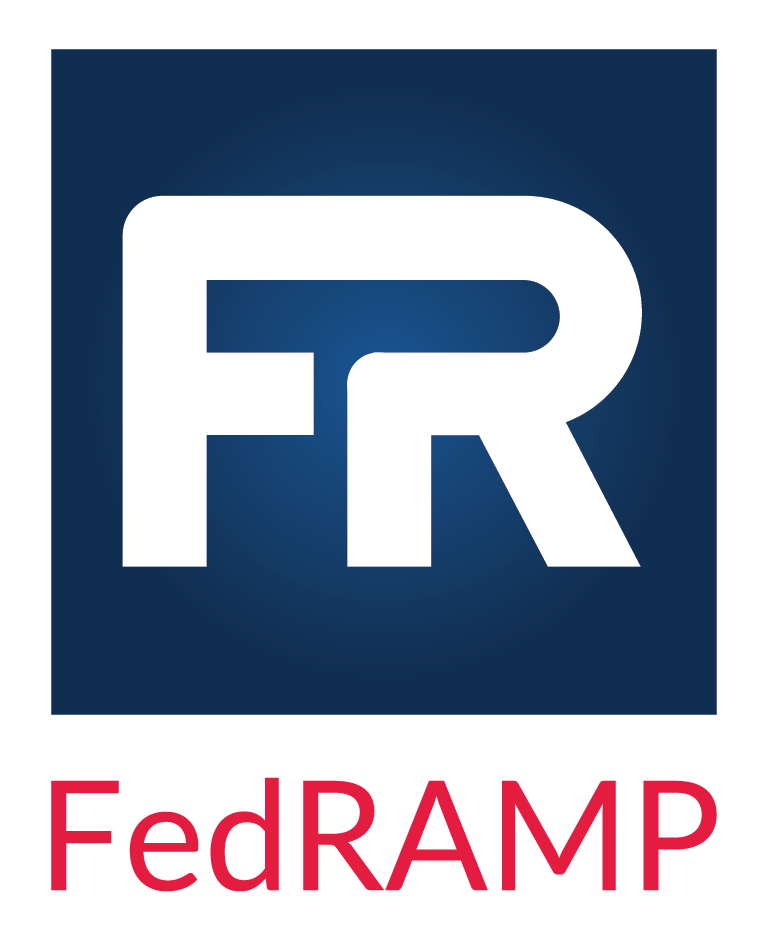 Federal Risk and Authorization Management Program CSP NameInformation System NameVersion #.#Version DateExecutive SummaryThe purpose of this document is to provide a framework for describing the security risk posture of cloud-based Software as a Service (SaaS) applications based on the FedRAMP Tailored Low Impact Software as a Service (LI-SaaS) security control baseline in support of risk-based decisions for granting Federal Authority to Operate (ATOs).ScopeThe FedRAMP Tailored LI-SaaS framework incorporates the following:General information about the application/services including system owner, Points of Contact (POC), etc.Descriptions of the application/service including deployment model, application/system boundary and all “component types” included in-boundary.Descriptions of how selected FedRAMP Tailored LI-SaaS baseline minimum security control requirements are implemented by the service provider.Descriptions of how implementation of the required security controls will be validated by the independent assessor.Results of the validation/assessment of the security control implementations.Descriptions of remediation and/or mitigation of risks identified in the validation/ assessment results.System, Control Implementation, and Remediation Descriptions Prepared by:System, Control Implementation, and Remediation Descriptions Prepared for:Assessment Plan/Procedures and Assessment Results Prepared by: Template Revision HistoryDocument Revision HistoryHow to Contact UsFor questions about FedRAMP, or for technical questions about this document including how to use it, contact info@FedRAMP.gov.For more information about the FedRAMP project, see www.FedRAMP.gov.Instructions for completing this documentHow to Complete this DocumentEach component of the FedRAMP Tailored LI-SaaS Framework will be completed by the entity responsible for the information, as follows:Remove all instructions from your final version of the document.Table of ContentsList of TablesTable 1.1.  Information System Identifier, Name, and Abbreviation	1Table 2.1.  System Security Categorization	1Table 2.2.  Information Type	2Table 2.3.  Sensitivity Categorization of Information Types for the <Information System Abbreviation>	2Table 2.4.  Security Impact Level	3Table 2.5.  Baseline Security Configuration	3Table 3.1.  Information System Owner	4Table 4.1.  Independent Assessor	4Table 6.1.  Information System AO Management Point of Contact	5Table 6.2.  Information System AO Technical Point of Contact	5Table 7.1.  Internal ISSO (or Equivalent) Point of Contact	6Table 7.2.  AO ISSO Point of Contact	6Table 8.1.  System Status	7Table 9.1.  Determining a Cloud System	7Table 9.2.  Service Layers Represented in this FedRAMP Tailored LI-SaaS Framework	8Table 9.3.  Cloud Deployment Model Represented in this FedRAMP Tailored LI-SaaS Framework	8Table 9.4.  Leveraged Authorizations	8Table 10.1.  Personnel Roles and Privileges	10Table 11.1.  Ports, Protocols, and Services	13Table 12.1.  System Interconnections	14Table 13.1.  FedRAMP Tailored LI-SaaS Applicable Guidance	15Table 13.2.  <Information System Name> Standards and Guidance	15Table 14.1.  Control Tailoring Criteria	16Table 14.2.  Summary of FedRAMP Tailored LI-SaaS Security Controls	17Table 14.3.  Control Origination and Definitions	23Table 14.4 Authorized Connections	35Table 15.1.  Summary of Risks	98Table 15.2.   <Independent Assessor Name> FedRAMP Tailored LI-SaaS CSP Team Members	98Table 15.3.  <CSP Name> FedRAMP Tailored LI-SaaS CSP Team Members	99Table 18.1.  Attachment File Naming Convention	102List of FiguresFigure 10.1.  Authorization Boundary Diagram	9Figure 10.2.  Network Diagram	11Figure 11.1.  Data Flow Diagram	12FedRAMP Tailored LI-SaaS Framework ApprovalsCloud Service Provider SignatureInformation System NameThis FedRAMP Tailored Low Impact Software as a Service (LI-SaaS) Framework provides an overview of the security requirements for the <Information System Name> <Information System Abbreviation> and describes the controls in place or planned for implementation to provide a level of security appropriate for the information to be transmitted, processed, or stored by the system. Information security is vital to our critical infrastructure and its effective performance and protection is a key component of our national security program.  Proper management of information technology (IT) systems is essential to ensure the required risk impact level of confidentiality, integrity, and availability of the data transmitted, processed, or stored by the <Information System Abbreviation> system is in place and operating as intended.  The security safeguards implemented for the <Information System Abbreviation> system meet the policy and control requirements set forth in this FedRAMP Tailored LI-SaaS Framework. All systems are subject to monitoring, consistent with applicable laws, regulations, agency policies, procedures, and practices.  Table 1.1.  Information System Identifier, Name, and AbbreviationInformation System CategorizationThe overall <Information System Name> sensitivity categorization is recorded in Table 2.1, Security Categorization, which follows. The completed FedRAMP FIPS 199 document is included in this document as Attachment 3 – FedRAMP FIPS Security Categorization. Table 2.1.  System Security CategorizationInformation TypesThis section describes how the information types used by the <Information System Name> are categorized for confidentiality, integrity, and availability of sensitivity levels.  The following tables identify the information types that are input, stored, processed, and/or output from<Information System Abbreviation>.  The selection of the information types is based on guidance provided by the Office of Management and Budget (OMB) Federal Enterprise Architecture (EA) Program Management Office (PMO) Business Reference Model 2.0, National Institute of Standards and Technology (NIST) Federal Information Processing Standard (FIPS) Publication 199, Standards for Security Categorization of Federal Information and Information Systems, and NIST Special Publication 800-60 (NIST SP 800-60) , Guide for Mapping Types of Information and Information Systems to Security Categories.  FIPS 199 allows for a full range of information types. In order to meet specific, niche needs of systems, Agencies can specify the types of information being placed in the cloud environment. For FedRAMP Tailored LI-SaaS, Agencies can specify the type(s) of information that will reside in FedRAMP Tailored LI-SaaS applications/systems.To be considered a FedRAMP Tailored LI-SaaS cloud application/service, the answer to all of the following questions must be “yes:”Does the service operate in a cloud environment?Is the cloud service fully operational?Is the cloud service a Software as a Service (SaaS), as defined by NIST SP 800-145, The NIST Definition of Cloud Computing?Does the cloud service contain no personally identifiable information (PII), except as needed to provide a login capability (username, password and email address)? Is the cloud service low-security-impact, as defined by FIPS PUB 199, Standards for Security Categorization of Federal Information and Information Systems?Is the cloud service hosted within a FedRAMP-authorized Platform as a Service (PaaS) or Infrastructure as a Service (IaaS), or is the CSP providing the underlying cloud infrastructure?Instruction: Record your information types in the tables that follow. Add more rows as needed to add more information types. Use NIST SP 800-60 Guide for Mapping Types of Information and Systems to Security Categories, Volumes I & II, Revision 1 for guidance.  Delete this instruction from your final version of this document.Example:Table 2.2.  Information TypeTable 2.3.  Sensitivity Categorization of Information Types for the <Information System Abbreviation>Security Objectives Categorization (FIPS 199)Based on the information provided in Table 2.3, Sensitivity Categorization of Information Types for the <Information System Abbreviation>, default to the high-water mark for the Information Types as identified in Table 2.4, Security Impact Level, below. If the security impact level for confidentiality, integrity, and availability for any of the identified data types is moderate or high, the information system is not a FedRAMP Tailored LI-SaaS system. The Cloud Service Provider (CSP) must meet the standard FedRAMP Low, Moderate, or High impact baseline security requirements, as applicable, and complete the requirement documentation.Table 2.4.  Security Impact LevelThrough careful review and analysis, the baseline security categorization for the <Information System Abbreviation> system has been determined and is listed in Table 2.5, Baseline Security Configuration, which follows. Table 2.5.  Baseline Security ConfigurationUsing this categorization, in conjunction with the risk assessment and any unique security requirements, the security controls for this system have been established as detailed in this FedRAMP Tailored LI-SaaS Framework.  Information System Owner  The following individual is identified as the system owner or functional proponent/advocate for this system.  Table 3.1.  Information System OwnerIndependent AssessorThe following individual is identified as the Independent Assessor for this system.  Table 4.1.  Independent AssessorAuthorizing OfficialThe Authorizing Official (AO) or Designated Approving Authority (DAA) for the <Information System Name> is the <Insert AO information>.Other Designated ContactsInstruction: AOs should use the following section to identify points of contact that understand the technical implementations of the identified cloud system.  AOs should edit, add, or modify the contacts in this section as they see fit. Delete this and all other instructions from your final version of this document.The individual(s) identified below possess an in-depth knowledge of this system and/or its functions and operation.  Table 6.1.  Information System AO Management Point of ContactTable 6.2.  Information System AO Technical Point of ContactInstruction: Add more tables as needed.Delete this and all other instructions from your final version of this document.Assignment of Security ResponsibilityThe <Information System Name> Information System Security Officer (ISSO), or their equivalent, identified below, have been appointed in writing and are deemed to have significant cyber and operational role responsibilities.  Table 7.1.  Internal ISSO (or Equivalent) Point of ContactTable 7.2.  AO ISSO Point of ContactInformation System Operational StatusThe system is currently in the life-cycle phase shown in Table 8.1, System Status, which follows.  Only operational systems can be granted an Authority to Operate (ATO).Instruction: Select as many status indicators as apply.  If more than one status is selected, list which components of the system are covered under each status indicator.Delete this and all other instructions from your final version of this document.Table 8.1.  System StatusInformation System TypeThe <Information System Abbreviation> makes use of unique managed service provider architecture layer(s).  Cloud Service ModelsInformation systems, particularly those based on cloud architecture models, are made up of different service layers.  Below are some questions that can help system owners determine if their system is a cloud followed by specific questions to help system owners determine the type of cloud.Table 9.1.  Determining a Cloud SystemThe layers of the <Information System Abbreviation> defined in this FedRAMP Tailored LI-SaaS Framework are indicated in Table 9.2, Service Layers Represented in this FedRAMP Tailored LI-SaaS Framework, which follows.  Table 9.2.  Service Layers Represented in this FedRAMP Tailored LI-SaaS FrameworkCloud Deployment ModelsInformation systems are made up of different deployment models. The deployment models of the <Information System Abbreviation> that are defined in this FedRAMP Tailored LI-SaaS Framework, and that are not leveraged by any other FedRAMP Authorizations, are indicated in Table 9.3, Cloud Deployment Model Represented in this FedRAMP Tailored LI-SaaS Framework, which follows.Instruction: Check deployment model that applies.Delete this and all other instructions from your final version of this document.Table 9.3.  Cloud Deployment Model Represented in this FedRAMP Tailored LI-SaaS FrameworkLeveraged AuthorizationsThe <Information System Abbreviation> leverages a pre-existing FedRAMP Authorized IaaS and/or PaaS. FedRAMP Authorizations leveraged by this <Information System Abbreviation> are listed in Table 9.4, Leveraged Authorizations, which follows.Table 9.4.  Leveraged AuthorizationsGeneral System DescriptionThis section includes a general description of the <Information System Abbreviation> system.  System Function or PurposeInstruction: In the space that follows, describe the purpose and functions of this system.Delete this and all other instructions from your final version of this document.Information System Components and BoundariesInstruction: In the space that follows, provide an explicit definition of the system’s Authorization Boundary.  Provide a diagram that portrays this Authorization Boundary and all its connections and components, including the means for monitoring and controlling communications at the external boundary and at key internal boundaries within the system. Address all components and managed interfaces of the information system authorized for operation (e.g., routers, firewalls).  Formal names of components as they are known at the service provider organization in functional specifications, configuration guides, other documents, and live configurations shall be named on the diagram and described.  Components identified in the Boundary diagram should be consistent with the Network diagram and the inventory(ies). Provide a key to symbols used.  Ensure consistency between the boundary and network diagrams and respective descriptions (Section 10.4), and the appropriate Security Controls [AC-20, CA-3(1)].  See the Guide to Understanding FedRAMP for more information.Delete this and all other instructions from your final version of this document.A detailed and explicit definition of the system authorization boundary diagram is represented in Figure 10.1, Authorization Boundary Diagram, below.Figure 10.1.  Authorization Boundary DiagramTypes of UsersAll personnel have their status categorized with a sensitivity level in accordance with PS-2.  Personnel (employees or contractors) of service providers are considered Internal Users.  All other users are considered External Users.  User privileges (authorization permission after authentication takes place) are described in Table 10.1, Personnel Roles and Privileges, which follows.Instruction: For an External User, write “Not Applicable” in the Sensitivity Level Column. This table must include all roles including systems administrators and database administrators as  role types. Also include web server administrators, network administrators, and firewall administrators if these individuals have the ability to configure a device or host that could impact the CSP service offering.This table must also include whether these roles are fulfilled by foreign nationals or systems outside the United States.Delete this and all other instructions from your final version of this document.Table 10.1.  Personnel Roles and PrivilegesThere are currently <number> internal personnel and <number> external personnel.  Within one year, it is anticipated that there will be <number> internal personnel and <number> external personnel.Network ArchitectureInstruction: Insert a network architectural diagram in the space that follows. Ensure that the following items, as applicable, are labeled on the diagram: hostnames, DNS servers, DHCP servers, authentication and access control servers, directory servers, firewalls, routers, switches, database servers, major applications, storage, Internet connectivity providers, telecom circuit numbers, network interfaces and numbers, Virtual Local Area Networks (VLANs). Major security components should be represented. If necessary, include multiple network diagrams.Delete this and all other instructions from your final version of this document.Assessors should be able to easily map hardware, software, and network inventories back to this diagram. The logical network topology is shown in Figure 10.2, Network Diagram, mapping the data flow between components. Figure 10.2, Network Diagram(s), provides a visual depiction of the system network components that constitute the <Information System Abbreviation> system.Figure 10.2.  Network DiagramSystem Environment Instruction: In the space that follows, provide a general description of the technical system environment.  Include information about all system environments that are used, e.g., production environment, test environment, staging or QA environments.  Include alternate, backup, and operational facilities.The FedRAMP Inventory Workbook Template can be found on the FedRAMP website:  https://www.fedramp.gov/resources/templates-2016/Delete this and all other instructions from your final version of this document.The FedRAMP Inventory Workbook is included in this document in ATTACHMENT 2 – FedRAMP Inventory Workbook.Hardware InventoryUse the FedRAMP Inventory Workbook to list the principal hardware components for <Information System Abbreviation>.  Note: A complete and detailed list of the system hardware and software inventory is required per NIST SP 800-53, Rev 4 CM-8.Software InventoryUse the FedRAMP Inventory Workbook to list the principal software components for <Information System Abbreviation>. Network Inventory Use the FedRAMP Inventory Workbook to list the principal network devices and components for <Information System Abbreviation>.  Data Flow Instruction: In the space that follows, describe the flow of data in and out of system boundaries and insert a data flow diagram.  Describe protections implemented at all entry and exit points in the data flow as well as internal controls between customer and project users.  See Guide to Understanding FedRAMP for a dataflow example. If necessary, include multiple data flow diagrams.Include data flows for privileged and non-privileged authentication/authorization to the system for internal and external users.Delete this and all other instructions from your final version of this document.The data flow in and out of the system boundaries is represented in Figure 11.1, Data Flow Diagram, below.Figure 11.1.  Data Flow DiagramPorts, Protocols, and Services Table 11.1, Ports, Protocols, and Services, lists the ports, protocols, and services enabled for the <Information System Abbreviation>.  Instruction: In the column labeled “Used By,” please indicate the components of the information system that make use of the ports, protocols, and services. In the column labeled “Purpose,” indicate the purpose for the service (e.g., system logging, HTTP redirector, load balancing). This table should be consistent with CM-6 and CM-7. You must fill out this table as applicable for this application/service and as applicable for the leveraged system. Add more rows as needed.Delete this and all other instructions from your final version of this document.Table 11.1.  Ports, Protocols, and ServicesSystem InterconnectionsInstruction: List all interconnected systems. Provide the IP address and interface identifier (eth0, eth1, eth2) for the CSP system that provides the connection. Name the external organization and the IP address of the external system. Indicate how the connection is being secured. For Data Direction, indicate which direction the packets are flowing. For Information Being Transmitted, describe what type of data is being transmitted. If a dedicated telecom line is used, indicate the circuit number.  Add additional rows as needed.  Delete this and all other instructions from your final version of this document.Table 12.1, System Interconnections, is consistent with the CA-3 Authorized Connections attestation information.Table 12.1.  System InterconnectionsFedRAMP Applicable Laws and RegulationsThe FedRAMP Laws and Regulations Template can be found on this page: https://www.fedramp.gov/resources/templates-2016/.FedRAMP Tailored LI-SaaS GuidanceTable 13.1, FedRAMP Tailored LI-SaaS Applicable Guidance, includes additional documentation specific to FedRAMP Tailored LI-SaaS information systems. Table 13.1.  FedRAMP Tailored LI-SaaS Applicable Guidance.<Information System Name> APPLICABLE STANDARDS AND GUIDANCE Table 13.2, <Information System Name> Standards and Guidance, includes any additional standards and guidance specific to <Information System Name>.Table 13.2.  <Information System Name> Standards and GuidanceSecurity ControlsSecurity controls must meet minimum security control baseline requirements.  The following table contains the FedRAMP Tailored LI-SaaS Security Controls Baseline (by family). There are six (6) categories of FedRAMP Tailored LI-SaaS controls: FED, NSO, Required, Conditional, Inherited, and Attestation. Table 14.1, Control Tailoring Criteria, provides definitions of the tailoring criteria utilized for the determination of the FedRAMP Tailored LI-SaaS baseline.  Table 14.1.  Control Tailoring CriteriaThe CSP response for all controls requiring an attestation of the status and implementation of the security requirements is defined in the FedRAMP Tailored LI-SaaS CSP Self-Attestation table.  (See Attachment 5, FedRAMP Tailored Low Impact Software as a Service [LI-SaaS] Self-Attestation Requirements).Table 14.2, Summary of FedRAMP Tailored LI-SaaS Security Controls, lists all the controls required for the FedRAMP Low Impact Baseline and the associated tailoring criteria for each control.  Table 14.2.  Summary of FedRAMP Tailored LI-SaaS Security ControlsInstruction: In the sections that follow, fully describe how the information security control is implemented in the system.  All controls originate from a system or from a business process. It is important to describe where the control originates from so that it is clear whose responsibility it is to implement, manage, and monitor the control. In some cases, the responsibility is shared by a CSP and by the customer.  Use the definitions in the table that follows to indicate where each security control originates from.  Throughout this FedRAMP Tailored LI-SaaS Framework, if documentation is referenced (e.g., policies and procedures), they must be explicitly referenced (title and date or version) so that it is clear which document is being referred to.  Section numbers or similar mechanisms should allow the reviewer to easily find the reference. If there are additional CSP-specific inherited control requirements that are partially or fully inherited from the IaaS or PaaS, the “inherited” check box must be checked and the implementation description must simply describe “what is inherited.”  If the CSP is providing the underlying cloud infrastructure, some controls become required rather than attested to. They are noted in the above table and Appendix A – FedRAMP Tailored Security Controls Baseline. The AO is encouraged to consider evidence from other compliance regimes as an approach to validating control implementation. In Section 13, the NIST term "organization defined" must be interpreted as being the CSP's responsibility unless otherwise indicated. In some cases the JAB has chosen to define or provide parameters; in others they have left the decision up to the CSP.The information in each of the FedRAMP Tailored LI-SaaS Framework components must be provided in sufficient detail about the service itself, and its associated risk posture, to support Federal entities in making risk-based decisions for issuing ATOs.  Responsible Role – Indicates the role of CSP employee(s) responsible for implementing the control.Control Implementation – Descriptions of control implementations must provide sufficient detail that the implementation can be validated/assessed. This includes descriptions of what and how the security controls are implemented by the CSP.  For example, some controls are fully implemented by the CSP and some controls have a “shared” implementation with either the underlying PaaS/IaaS and/or the customer user. Clear and concise descriptions of what is being provided by the “shared” entity must be included.Assessment Plan/Procedures – Descriptions of the procedures for validating and assessing the security control implementations must be provided.  If the assessor intends to incorporate assessments conducted by other entities as validation of the control, details of those assessments and determination of specific applicability must be provided.Assessment Results – Descriptions of the results of the validation/assessment must be provided, including whether the required control is fully implemented or other than fully implemented. For requirements that are not fully implemented, there must be a complete description of the weakness identified, including the risk level impact to the security posture of the system (High, Moderate, or Low). Information about documentation/ observations/interviews and evidence collected must be provided in support of the implementation status determination.Remediation Plan – Descriptions of the plan for remediating and/or mitigating the validation/assessment risks identified must be described.  Delete this and all other instructions from your final version of this document.The definitions in Table 14.3, Control Origination and Definitions, indicate where each security control originates.Table 14.3.  Control Origination and DefinitionsAccess Control (AC) AC-2 Account ManagementAC-3 Access Enforcement AC-17 Remote AccessAC-22 Publicly Accessible ContentAudit and Accountability (AU)AU-3 Content of Audit RecordsAU-5 Response to Audit Processing FailureAU-6 Audit Review, Analysis, and ReportingSecurity Assessment and Authorization (CA)
CA-2 Security AssessmentsCA-3 Internal System Connections (Conditional)Table 14.4 Authorized ConnectionsCA-6 Security AuthorizationCA-7 Continuous MonitoringCA-9 Internal System Connections (Conditional)Configuration Management (CM)CM-4 Security Impact AnalysisCM-6 Configuration SettingsCM-8 Information System Component InventoryContingency Planning (CP)CP-9 Information System BackupIdentification and Authentication (IA)IA-2 (1) Identification and Authentication (Organization Users) | Network Access to Privileged AccountsIA-2 (12) Identification and Authentication (Organization Users) | Acceptance of PIV Credentials (Conditional)IA-5(11) Identification and Authentication (Organization Users) | Hardware Token-Based Authentication (Conditional)IA-6 Authenticator FeedbackIA-8(1) Identification and Authentication (Non-Organization Users) | Acceptance of PIV Credentials from Other Agencies (Conditional)IA-8(2) Identification and Authentication (Non-Organization Users) | Acceptance of Third-Party Credentials (Conditional)Incident Response (IR)IR-4 Incident HandlingIR-6 Incident ReportingMaintenance (MA)MA-2 Controlled Maintenance (Conditional)MA-5 Maintenance Personnel (Conditional)Media Protection (MP)MP-2 Media Access (Conditional)MP-6 Media Sanitization (Conditional)MP-7 Media Use (Conditional)Physical and Environmental Protection (PE)PE-2 Physical Access Authorizations (Conditional)PE-3 Physical Access Control (Conditional)PE-6 Monitoring Physical Access (Conditional)PE-8 Visitor Access Records (Conditional)PE-12 Emergency Lighting (Conditional)PE-13 Fire Protection (Conditional) PE-14 Temperature and Humidity Controls (Conditional) PE-15 Water Damage ProtectionPE-16 Delivery and Removal (Conditional)Planning (PL)PL-2 System Security PlanPersonnel Security (PS)PS-3 Personnel ScreeningRisk Assessment (RA)RA-2 Security CategorizationRA-3 Risk AssessmentRA-5 Vulnerability ScanningSystem and Services Acquisition (SA)SA-9 External Information System ServicesSystem and Communications Protection (SC)SC-5 Denial of Service Protection (Conditional)SC-7 Boundary ProtectionSC-12 Cryptographic Key Establishment & ManagementSC-13 Use of Cryptography (Conditional)System and Information Integrity (SI)SI-2 Flaw RemediationSI-3 Malicious Code ProtectionSI-4 Information System MonitoringSummary of Assessment ResultsThe assessment took place between <date> and <date>.  The assessment was conducted in accordance with the assessment plans/procedures defined in this FedRAMP Tailored LI-SaaS Framework.  All assessment activities documented to occur as described in the assessment plan <did / did not> take place as described. <describe exceptions as applicable>.Table 15.1, Summary of Risks, represents the aggregate risk identified from the FedRAMP assessment.  High risks are <number>% of total risks for the system.  Moderate risks are<number>% of total risks for the system.  Low risks are <number>% of total risks for the system.  There <are/ are not> risks identified that are required for continued operation of the system.  Table 15.1.  Summary of RisksThe summary is contained in the following embedded file: Assessment TeamsThe security assessment team consists of individuals from  that are located at the following address:  .The members of the independent assessor security testing team are in Table 15.2, below.Table 15.2.   <Independent Assessor Name> FedRAMP Tailored LI-SaaS CSP Team MembersThe  members of the testing team are listed in Table 15.3, below.Table 15.3.   FedRAMP Tailored LI-SaaS CSP Team MembersSummary of Remediation PlansThe following table provides a summary of the CSP plans for remediation and/or mitigation of risks identified in the assessment.  The table will provide the initial plans for remediation as part of the risk-based decision by the AO for issuing an ATO.  This table will be updated with current status of open and new vulnerabilities on a monthly basis and provided to the AO as a component of continuous monitoring of the ongoing risk posture.  At a minimum, the table must include the following information:Unique item number  Reference item number from initial assessment, as applicableWeakness descriptionSource of discovery [e.g., scan type]Date of discoverySecurity Impact Level (high, moderate, low)Planned date for remediationRevised date for remediation, if applicableCurrent status (open, closed)Comments (additional information, as applicable)This information is required to be provided as Attachment 4 to this document.AcronymsRefer to the FedRAMP Master Acronym and Glossary document available on the FedRAMP website (https://www.fedramp.gov/resources/documents-2016/).ATTACHMENTSInstruction: Attach any documents that are referred to in this FedRAMP Tailored LI-SaaS Framework.  Documents and attachments should, provide the title, version, and exact file name, including the file extension. Delete this and all other instructions from your final version of this document.Recommended Attachment File Naming ConventionA recommended attachment file naming convention is provided in the following table, Attachment File Naming Convention. Use this to generate names for the attachment files.Table 18.1.  Attachment File Naming ConventionATTACHMENT 1 – FedRAMP Tailored LI-SaaS CIS WorksheetAll Authorization Packages must include the FedRAMP Control Implementation Summary (CIS) Worksheet. The template is provided in the following file:The following file includes a summary of the control implementation information provided in this FedRAMP Tailored LI-SaaS Framework:ATTACHMENT 2 – FedRAMP Inventory WorkbookAll Authorization Packages must include a complete inventory. The FedRAMP Inventory Workbook can be found at the following FedRAMP website page:  (https://www.fedramp.gov/resources/templates-2016/)ATTACHMENT 3 – FedRAMP FIPS 199 Security CategorizationAll Authorization Packages must include a complete FIPS 199. The FedRAMP FIPS 199 Template can be found at the following FedRAMP website page:  (https://www.fedramp.gov/resources/templates-2016/)ATTACHMENT 4 – <CSP/System Name> Summary of Remediation PlansList all the risks and vulnerabilities identified as part of the assessment in a document entitled <CSP/System Name> Summary of Remediation Plans and provide it as Attachment 4 to this document.  ATTACHMENT 5 – FedRAMP Tailored Low Impact Software as a Service (LI-SaaS) Self-Attestation RequirementsThis document provides instructions and a template for completing the CSP self-attestation information for the applicable controls.ATTACHMENT 6 – FedRAMP Tailored Low Impact Software as a Service (LI-SaaS) Continuous Monitoring PlanRefer to the FedRAMP Tailored Low Impact Software as a Service (LI-SaaS) Guide for information about implementing and maintaining compliance with FedRAMP Tailored LI-SaaS continuous monitoring requirements.Identification of Organization that Prepared These Components of the  DocumentIdentification of Organization that Prepared These Components of the  DocumentIdentification of Organization that Prepared These Components of the  Document<Logo>Organization Name<Company/Organization>.<Logo>Street Address<Street Address><Logo>Suite/Room/Building<Suite/Room/Building><Logo>City, State Zip<Zip Code>Identification of Cloud Service ProviderIdentification of Cloud Service ProviderIdentification of Cloud Service Provider<Logo>Organization Name<Company/Organization>.<Logo>Street Address<Street Address><Logo>Suite/Room/Building<Suite/Room/Building><Logo>City, State Zip<Zip Code>Identification of Independent AssessorIdentification of Independent AssessorIdentification of Independent Assessor<Logo>Organization Name<Company/Organization>.<Logo>Street Address<Street Address><Logo>Suite/Room/Building<Suite/Room/Building><Logo>City, State Zip<Zip Code>DateDescriptionTemplate VersionAuthor6/19/2017Initial release version 1.0FedRAMP PMO7/11/2017Updated based on first round of public comments2.0FedRAMP PMO8/23/2017Final baseline for publication/use3.0FedRAMP PMO8/25/2017Minor content revisions to more properly align with the core document3.2FedRAMP PMO9/21/2017Revised the SA-9 requirement statement to resolve a copy/paste error3.3FedRAMP PMO10/27/2017Revised AC-2 to better reflect the exclusion of some clauses. Revised SA-9 to address a copy/past error, and adds missing control CA-3.3.4FedRAMP PMO11/14/2017Revised Table 14.1 and added the following conditional controls: MA-2, MA-5, MP-2, MP-6, MP-7, PE-2, PE-3, PE-6, PE-8, PE-12, PE-13, PE-14, PE-15, PE-164.0FedRAMP PMODateDescriptionDocument VersionAuthorFramework ComponentEntity ResponsibleIntroductory Sections 1-13Application/Service ProviderSecurity Controls – Section 14Control Summary and Implementation DescriptionsApplication/Service ProviderAssessment Plan/ProceduresIndependent AssessorAssessment ResultsIndependent AssessorRemediation PlanApplication/Service ProviderSummary of Assessment Results – Section 15Independent AssessorSummary of Remediation Plans – Section 16Application/Service ProviderList of Attachments – Section 17Application/Service Provider and Independent Assessor as applicableName:<Name><Name>Date:<Date>Title:<Title><Title><Title><Title>Cloud Service Provider:Cloud Service Provider:<CSP Name><CSP Name><CSP Name>Independent Assessor SignatureIndependent Assessor SignatureIndependent Assessor SignatureIndependent Assessor SignatureIndependent Assessor SignatureName:<Name><Name>Date:<Date>Title:<Title><Title><Title><Title>Independent Assessor:Independent Assessor:<Assessor Name><Assessor Name><Assessor Name>Unique IdentifierInformation System NameInformation System Abbreviation<FedRAMP Application Number><Information System Name><Information System Abbreviation>System Sensitivity Level: Low ImpactInformation Type(Use only information types from NIST SP 800-60, Volumes I and II as amended)NIST 800-60 identifier for Associated Information TypeConfidentialityIntegrityAvailabilitySystem Development C.3.5.1LowLowLowInformation Type(Use only information types from NIST SP 800-60, Volumes I and IIas amended)NIST 800-60 identifier for Associated Information TypeConfidentialityIntegrityAvailability<Information Type><NIST Identifier>LowLowLow<Information Type><NIST Identifier>LowLowLow<Information Type><NIST Identifier>LowLowLowSecurity ObjectiveLow, Moderate or HighConfidentialityLowIntegrityLowAvailabilityLow<Information System Abbreviation> Security CategorizationLowInformation System Owner InformationInformation System Owner InformationName<Name>Title<Title>Company / Organization<Company/Organization>.Address<Address, City, State and Zip>Phone Number<555-555-5555>Email Address<email address>Independent Assessor InformationIndependent Assessor InformationName<Name>Title<Title>Company / Organization<Company/Organization>.Address<Address, City, State and Zip>Phone Number<555-555-5555>Email Address<email address>Information System AO Management Point of ContactInformation System AO Management Point of ContactName<Name>Title<Title>Company / Organization<Company/Organization>Address<Address, City, State and Zip>Phone Number<555-555-5555>Email Address<email address>Information System AO Technical Point of ContactInformation System AO Technical Point of ContactName<Name>Title<Title>Company / Organization<Company/Organization>Address<Address, City, State and Zip>Phone Number<555-555-5555>Email Address<email address>Internal ISSO (or Equivalent) Point of Contact Internal ISSO (or Equivalent) Point of Contact Name<Name>Title<Title>Company / Organization<Company/Organization>Address<Address, City, State and Zip>Phone Number<555-555-5555>Email Address<email address>AO ISSO Point of ContactAO ISSO Point of ContactName<Name>TitleISSOOrganization<Company/Organization>.Address<Address, City, State and Zip>Phone Number<555-555-5555>Email Address<email address>System StatusSystem StatusSystem Status☐OperationalThe system is operating and in production.☐Under DevelopmentThe system is being designed, developed, or implemented.☐Major ModificationThe system is undergoing a major change, development, or transition.☐OtherExplain: Click here to enter text.Question (Yes/No)ConclusionDoes the system use virtual machines (VM)?A no response means that system is most likely not a cloud. Does the system have the ability to expand its capacity to meet customer demand?A no response means that the system is most likely not a cloud. Does the system allow the customer to build anything other than servers?A no response means that the system is an Infrastructure as a Service (IaaS). A yes response means that the system is either a Platform as a Service (PaaS) or a SaaS. Does the system offer the ability to create databases?A yes response means that the system is a PaaS. Does the system offer various developer toolkits and Application Programming Interfaces (APIs)? A yes response means that the system is a PaaS. Does the system offer only applications that are available by obtaining a login?A yes response means that system is a SaaS. A no response means that the system is either a PaaS or an IaaS. Service Provider Architecture LayersService Provider Architecture LayersService Provider Architecture Layers☐Software as a Service (SaaS)Major ApplicationService Provider Cloud Deployment ModelService Provider Cloud Deployment ModelService Provider Cloud Deployment ModelPublicCloud services and infrastructure supporting multiple organizations and agency clients.PrivateCloud services and infrastructure dedicated to a specific organization/agency and no other clients.Government Only CommunityCloud services and infrastructure shared by several organizations/agencies with same policy and compliance considerations.HybridExplain: (e.g., cloud services and infrastructure that provides private cloud for secured applications and data where required and public cloud for other applications and data).Leveraged Information System NameLeveraged Service Provider Owner Date Granted <Leveraged information system name 1> <Service provider owner 1> <Date> <Leveraged information system name 2> <Service provider owner 2> <Date> <Leveraged information system name 3> <Service provider owner 3> <Date>RoleInternal or ExternalPrivileged (P), Non-Privileged (NP), or No Logical Access (NLA)Sensitivity LevelAuthorized PrivilegesFunctions PerformedUNIX System AdministratorInternalPModerate Full administrative access (root)Add/remove users and hardware, install and configure software, OS updates, patches and hotfixes, perform backups.Client AdministratorExternalNPN/APortal administrationAdd/remote client users.  Create, modify, and delete client applications.Program DirectorInternalNLALimitedN/AReviews, approves and enforces policy.Choose an item.Choose an item.Choose an item.Choose an item.Choose an item.Choose an item.Choose an item.Choose an item.Choose an item.Choose an item.Choose an item.Choose an item.Ports (TCP/UDP)ProtocolsServicesPurposeUsed By<Port><Protocols><Services><Purpose><Used By><Port><Protocols><Services><Purpose><Used By><Port><Protocols><Services><Purpose><Used By><Port><Protocols><Services><Purpose><Used By><Enter Port><Protocols><Services><Purpose><Used By><Port><Protocols><Services><Purpose><Used By>SP IP Address and InterfaceExternal Organization Name and IP Address of SystemExternal Point of Contact and Phone NumberConnection Security (IPSec VPN, SSL, Certificates, Secure File Transfer etc.)Data Direction(incoming, outgoing, or both)Information Being TransmittedPort or Circuit Numbers<SP IP Address / Interface><External Org/IP><External Org POC><Phone 555-555-5555><Connection Security>Choose an item.<Information Transmitted><Port/Circuit Numbers><SP IP Address / Interface><External Org/IP><External Org POC><Phone 555-555-5555><Connection Security>Choose an item.<Information Transmitted><Port/Circuit Numbers><SP IP Address / Interface><External Org/IP><External Org POC><Phone 555-555-5555><Connection Security>Choose an item.<Information Transmitted><Port/Circuit Numbers><SP IP Address / Interface><External Org/IP><External Org POC><Phone 555-555-5555><Connection Security>Choose an item.<Information Transmitted><Port/Circuit Numbers><SP IP Address / Interface><External Org/IP><External Org POC><Phone 555-555-5555><Connection Security>Choose an item.<Information Transmitted><Port/Circuit Numbers><SP IP Address / Interface><External Org/IP><External Org POC><Phone 555-555-5555><Connection Security>Choose an item.<Information Transmitted><Port/Circuit Numbers>TitleDateFedRAMP Tailored Security Requirements for Low Impact Software as a Service (LI-SaaS) Cloud Systems1/30/2017NIST SP 800-171 rev 1, Protecting Controlled Unclassified Information in Nonfederal Information Systems and Organizations12/2016NIST Framework for Improving Critical Infrastructure Cybersecurity, v1.02/12/2014Identification NumberTitleDateLink<Reference ID><Reference Title><Ref Date><Reference Link><Reference ID><Reference Title><Ref Date><Reference Link><Reference ID><Reference Title><Ref Date><Reference Link>Tailoring SymbolTailoring CriteriaCSP Response RequirementsFEDThe control is typically the responsibility of the Federal Government, not the CSP.No CSP response is required.NSOFedRAMP has determined the control does not impact the security of the Cloud SaaS.No CSP response is required.Document and AssessThe control must be documented in Appendix B, and independently assessed. This does not mean that a vendor will necessarily have each control fully implemented or implemented as stated. A vendor must address how they meet (or don't meet) the intent of the control so that it can be independently assessed and detail any risks associated with the implementation.CSP must provide documentation for the control below.Document and Assess (D&A) ConditionalIf the condition exists, the control must be documented in Appendix B and independently assessed as above. If the condition does not exist, the CSP must attest to this in Appendix E. CSP must provide documentation for the control below.InheritedThe control is inherited from the underlying infrastructure provider (i.e., FedRAMP authorized IaaS/PaaS).CSP attestation response is required.AttestThe CSP may attest to the existence of the control in Appendix E. No documentation, nor independent assessment is required.CSP attestation response is required.IDControl DescriptionFedRAMP Tailored LI-SaaS ControlsFedRAMP Tailored LI-SaaS ControlsFedRAMP Tailored LI-SaaS ControlsFedRAMP Tailored LI-SaaS ControlsFedRAMP Tailored LI-SaaS ControlsFedRAMP Tailored LI-SaaS ControlsIDControl DescriptionFEDNSODocument and AssessD&A ConditionalInheritedAttestAC – Access ControlAC – Access ControlAC – Access ControlAC – Access ControlAC – Access ControlAC – Access ControlAC – Access ControlAC – Access ControlAC-1Access Control Policy and ProceduresXAC-2Account ManagementxAC-3Access EnforcementxAC-7Unsuccessful Logon AttemptsxxAC-8System Use NotificationxAC-14Permitted Actions without Identification or AuthenticationxAC-17Remote AccessxAC-18Wireless AccessxAC-19Access Control for Mobile DevicesxAC-20Use of External Information SystemsxAC-22Publicly Accessible ContentxAT – Awareness and TrainingAT – Awareness and TrainingAT – Awareness and TrainingAT – Awareness and TrainingAT – Awareness and TrainingAT – Awareness and TrainingAT – Awareness and TrainingAT – Awareness and TrainingAT-1Security Awareness and Training Policy and ProceduresxAT-2Security Awareness TrainingxAT-3Role-Based Security TrainingxAT-4Security Training RecordsxAU – Audit and Accountability AU – Audit and Accountability AU – Audit and Accountability AU – Audit and Accountability AU – Audit and Accountability AU – Audit and Accountability AU – Audit and Accountability AU – Audit and Accountability AU-1Audit and Accountability Policy and ProceduresxAU-2Audit EventsxAU-3Content of Audit RecordsxAU-4Audit Storage CapacityxAU-5Response to Audit Processing FailuresxAU-6Audit Review, Analysis, and ReportingxAU-8Time StampsxAU-9Protection of Audit InformationxAU-11Audit Record RetentionxAU-12Audit GenerationxCA – Security Assessment and AuthorizationCA – Security Assessment and AuthorizationCA – Security Assessment and AuthorizationCA – Security Assessment and AuthorizationCA – Security Assessment and AuthorizationCA – Security Assessment and AuthorizationCA – Security Assessment and AuthorizationCA – Security Assessment and AuthorizationCA-1Security Assessment and Authorization Policies and ProceduresxCA-2Security AssessmentsxCA-2(1)Security Assessments | Independent AssessorsxCA-3System InterconnectionsxxCA-5Plan of Action and MilestonesxCA-6Security AuthorizationxCA-7Continuous MonitoringxCA-9Internal System ConnectionsxxCM – Configuration ManagementCM – Configuration ManagementCM – Configuration ManagementCM – Configuration ManagementCM – Configuration ManagementCM – Configuration ManagementCM – Configuration ManagementCM – Configuration ManagementCM-1Configuration Management Policy and ProceduresxCM-2Baseline ConfigurationxxCM-4Security Impact AnalysisxCM-6Configuration SettingsxCM-7Least FunctionalityxCM-8Information System Component InventoryxCM-10Software Usage RestrictionsxCM-11User Installed SoftwarexCP – Contingency PlanningCP – Contingency PlanningCP – Contingency PlanningCP – Contingency PlanningCP – Contingency PlanningCP – Contingency PlanningCP – Contingency PlanningCP – Contingency PlanningCP-1Contingency Planning Policy and ProceduresxCP-2Contingency PlanxCP-3Contingency TrainingxCP-4Contingency Plan TestingxCP-9Information System BackupxCP-10Information System Recovery and ReconstitutionxIA – Identification and AuthenticationIA – Identification and AuthenticationIA – Identification and AuthenticationIA – Identification and AuthenticationIA – Identification and AuthenticationIA – Identification and AuthenticationIA – Identification and AuthenticationIA – Identification and AuthenticationIA-1Identification and Authentication Policy and ProceduresxIA-2Identification and Authentication (Organizational Users)xxIA-2 (1)Identification and Authentication (Organizational Users) | Network Access to Privileged AccountsxIA-2(12)Identification and Authentication(Organizational Users) | Acceptance of PIV CredentialsxxIA-4Identifier ManagementxIA-5Authenticator ManagementxIA-5 (1)Authenticator Management | Password-Based AuthenticationxIA-5(11)Authenticator Management | Hardware Token-Based AuthenticationxxxIA-6Authenticator FeedbackxIA-7Cryptographic Module AuthenticationxIA-8Identification and Authentication (Non-Organizational Users)xIA-8(1)Identification and Authentication (Non-Organizational Users) |  Acceptance of PIV Credentials from Other AgenciesxxIA-8(2)Identification and Authentication (Non-Organizational Users) | Acceptance of Third-Party CredentialsxxIA-8(3)Identification and Authentication (Non-Organizational Users) | Acceptance of FICAM-Approved ProductsxIA-8(4)Identification and Authentication (Non-Organizational Users) | Use of FICAM-Issued ProfilesxIR – Incident ResponseIR – Incident ResponseIR – Incident ResponseIR – Incident ResponseIR – Incident ResponseIR – Incident ResponseIR – Incident ResponseIR – Incident ResponseIR-1Incident Response Policy and ProceduresxIR-2Incident Response TrainingxIR-4Incident HandlingxIR-5Incident MonitoringxIR-6Incident ReportingxIR-7Incident Response AssistancexIR-8Incident Response PlanxIR-9Information Spillage ResponsexMA – Maintenance MA – Maintenance MA – Maintenance MA – Maintenance MA – Maintenance MA – Maintenance MA – Maintenance MA – Maintenance MA-1System Maintenance Policy and ProceduresxMA-2Controlled MaintenancexxxMA-4Nonlocal MaintenancexMA-5Maintenance PersonnelxxxMP – Media ProtectionMP – Media ProtectionMP – Media ProtectionMP – Media ProtectionMP – Media ProtectionMP – Media ProtectionMP – Media ProtectionMP – Media ProtectionMP-1Media Protection Policy and ProceduresxMP-2Media AccessxxxMP-6Media SanitizationxxxMP-7Media UsexxxPE – Physical and Environmental ProtectionPE – Physical and Environmental ProtectionPE – Physical and Environmental ProtectionPE – Physical and Environmental ProtectionPE – Physical and Environmental ProtectionPE – Physical and Environmental ProtectionPE – Physical and Environmental ProtectionPE – Physical and Environmental ProtectionPE-1Physical and Environmental Protection Policy and ProceduresxPE-2Physical Access AuthorizationsxxxPE-3Physical Access ControlxxxPE-6Monitoring Physical AccessxxxPE-8Visitor Access RecordsxxxPE-12Emergency LightingxxxPE-13Fire ProtectionxxxPE-14Temperature and Humidity ControlsxxxPE-15Water Damage ProtectionxxxPE-16Delivery and RemovalxxxPL – PlanningPL – PlanningPL – PlanningPL – PlanningPL – PlanningPL – PlanningPL – PlanningPL – PlanningPL-1Security Planning Policy and ProceduresxPL-2System Security PlanxPL-4Rules of BehaviorxPS – Personnel SecurityPS – Personnel SecurityPS – Personnel SecurityPS – Personnel SecurityPS – Personnel SecurityPS – Personnel SecurityPS – Personnel SecurityPS – Personnel SecurityPS-1Personnel Security Policy and ProceduresxPS-2Position Risk DesignationxPS-3Personnel ScreeningxPS-4Personnel TerminationxPS-5Personnel TransferxPS-6Access AgreementsxPS-7Third-Party Personnel SecurityxPS-8Personnel SanctionsxRA – Risk AssessmentRA – Risk AssessmentRA – Risk AssessmentRA – Risk AssessmentRA – Risk AssessmentRA – Risk AssessmentRA – Risk AssessmentRA – Risk AssessmentRA-1Risk Assessment Policy and ProceduresxRA-2Security CategorizationxRA-3Risk AssessmentxRA-5Vulnerability ScanningxSA – System and Services AcquisitionSA – System and Services AcquisitionSA – System and Services AcquisitionSA – System and Services AcquisitionSA – System and Services AcquisitionSA – System and Services AcquisitionSA – System and Services AcquisitionSA – System and Services AcquisitionSA-1System and Services Acquisition Policy and ProceduresxSA-2Allocation of ResourcesxSA-3System Development Life CyclexSA-4Acquisition ProcessxSA-4(10)Acquisition Process | Use of Approved PIVxSA-5Information System DocumentationxSA-9External Information System ServicesxSC – System and Communications ProtectionSC – System and Communications ProtectionSC – System and Communications ProtectionSC – System and Communications ProtectionSC – System and Communications ProtectionSC – System and Communications ProtectionSC – System and Communications ProtectionSC – System and Communications ProtectionSC-1System and Communications Protection Policy and ProceduresxSC-5Denial of Service ProtectionxxSC-7Boundary ProtectionxSC-12Cryptographic Key Establishment and ManagementxSC-13Cryptographic ProtectionxxSC-15Collaborative Computing DevicesxSC-20Secure Name /Address Resolution Service (Authoritative Source)xSC-21Secure Name /Address Resolution Service (Recursive or Caching Resolver)xSC-22Architecture and Provisioning forName/Address Resolution ServicexSC-39Process IsolationxSI – System and Information IntegritySI – System and Information IntegritySI – System and Information IntegritySI – System and Information IntegritySI – System and Information IntegritySI – System and Information IntegritySI – System and Information IntegritySI – System and Information IntegritySI-1System and Information Integrity Policy and ProceduresxSI-2Flaw RemediationxSI-3Malicious Code ProtectionxSI-4Information System MonitoringxSI-5Security Alerts, Advisories, and DirectivesxSI-12Information Handling and RetentionxControl OriginationDefinitionExampleConfigured by CustomerA control where the customer needs to apply a configuration in order to meet the control requirement.  User profiles, policy/audit configurations, enabling/ disabling key switches (e.g., enable/ disable http or https etc.), entering an IP range specific to their organization are configurable by the customer.  Provided by CustomerA control where the customer needs to provide additional hardware or software in order to meet the control requirement.  The customer provides a Security Assertions Markup Language (SAML) Single Sign-On (SSO) solution to implement two-factor authentication.SharedA control that is managed and implemented partially by the CSP Name and partially by the customer.  Security awareness training must be conducted by both the CSPN and the customer.  Inherited from pre-existing FedRAMP AuthorizationA control that is inherited from another CSP Name system that has already received a FedRAMP Authorization.A PaaS or SaaS provider inherits Physical and Environmental (PE) controls from an IaaS provider.AC-2 Requirement(s)The organization:Identifies and selects the following types of information system accounts to support organizational missions/business functions: [Assignment: organization-defined information system account types];[Excluded from FedRAMP Tailored for LI-SaaS][Excluded from FedRAMP Tailored for LI-SaaS][Excluded from FedRAMP Tailored for LI-SaaS][Excluded from FedRAMP Tailored for LI-SaaS]Creates, enables, modifies, disables, and removes information system accounts in accordance with [Assignment: organization-defined procedures or conditions];Monitors the use of information system accounts; andNotifies account managers:When accounts are no longer required;When users are terminated or transferred; andWhen individual information system usage or need-to-know changes[Excluded from FedRAMP Tailored for LI-SaaS][Excluded from FedRAMP Tailored for LI-SaaS][Excluded from FedRAMP Tailored for LI-SaaS]AC-2 Control Summary InformationResponsible Role: Implementation Status (check all that apply): Implemented Partially implemented Planned Alternative implementation Not applicableControl Origination (check all that apply): Configured by Customer (Customer System Specific)  Provided by Customer (Customer System Specific)  Shared (Service Provider and Customer Responsibility) Inherited from pre-existing FedRAMP Authorization for  , AC-2 What is the solution and how is it implemented?Description of how AC-2 is implemented,Customer Responsibilities AC-2 Assessment Plan/ProceduresAssessment ObjectiveDetermine if the organization defines information system account types to be identified and selected to support organizational missions/business functions.Assessment ProceduresExamine: Access control policy; procedures addressing account management; security plan; information system design documentation; information system configuration settings and associated documentation; list of active system accounts along with the name of the individual associated with each account; list of conditions for group and role membership; notifications or records of recently transferred, separated, or terminated employees; list of recently disabled information system accounts along with the name of the individual associated with each account; access authorization records; account management compliance reviews; information system monitoring records; information system audit records; other relevant documents or records.Interview: Organizational personnel with account management responsibilities; system/network administrators; organizational personnel with information security responsibilities.Test: Organizational processes for account management on the information system; automated mechanisms for implementing account management.AC-2 Assessment ResultsDescription of observations and evidenceFinal status:  Implemented/Other than implementedIf other than implemented, description of weakness and risk to the system.AC-2 Remediation PlanDefine remediation plans to correct risks identified with this control requirement.AC-3 Requirement(s)The information system enforces approved authorizations for logical access to information and system resources in accordance with applicable access control policies.AC-3 Control Summary InformationResponsible Role: Implementation Status (check all that apply): Implemented Partially implemented Planned Alternative implementation Not applicableControl Origination (check all that apply): Configured by Customer (Customer System Specific)  Provided by Customer (Customer System Specific)  Shared (Service Provider and Customer Responsibility) Inherited from pre-existing FedRAMP Authorization for  , AC-3 What is the solution and how is it implemented?Description of how AC-3 is implemented.Customer Responsibilities AC-3 Assessment Plan/ProceduresAssessment ObjectiveDetermine if the information system enforces approved authorizations for logical access to information and system resources in accordance with applicable access control policies.Assessment ProceduresExamine - Access control policy; procedures addressing access enforcement; information system design documentation; information system configuration settings and associated documentation; list of approved authorizations (user privileges); information system audit records; and other relevant documents or records.Interview - Organizational personnel with access enforcement responsibilities; system/network administrators; organizational personnel with information security responsibilities; and system developers.Test - Automated mechanisms implementing access control policy.AC-3 Assessment ResultsDescription of observations and evidenceFinal status:  Implemented/Other than implementedIf other than implemented – description of weakness and risk to the system AC-3 Remediation PlanDefine remediation plans to correct risks identified with this control requirement.AC-17 Requirement(s)The organization: Establishes and documents usage restrictions, configuration/connection requirements, and implementation guidance for each type of remote access allowed; andAuthorizes remote access to the information system prior to allowing such connections.AC-17 Control Summary InformationResponsible Role: Implementation Status (check all that apply): Implemented Partially implemented Planned Alternative implementation Not applicableControl Origination (check all that apply): Configured by Customer (Customer System Specific)  Provided by Customer (Customer System Specific)  Shared (Service Provider and Customer Responsibility) Inherited from pre-existing FedRAMP Authorization for  , AC-17 What is the solution and how is it implemented?Description of how AC-17 is implemented.Customer Responsibilities AC-17 Assessment Plan/ProceduresAssessment ObjectiveDetermine if the organization authorizes remote access to the information system prior to allowing such connectionsAssessment ProceduresExamine - Access control policy; procedures addressing remote access implementation and usage (including restrictions); configuration management plan; security plan; information system configuration settings and associated documentation; remote access authorizations; information system audit records; and other relevant documents or records.Interview - Organizational personnel with responsibilities for managing remote access connections; system/network administrators; and organizational personnel with information security responsibilities.Test - Remote access management capability for the information system.AC-17 Assessment ResultsDescription of observations and evidenceFinal status:  Implemented/Other than implementedIf other than implemented – description of weakness and risk to the system AC-17 Remediation PlanDefine remediation plans to correct risks identified with this control requirement.AC-22 Requirement(s)The organization: Designates individuals authorized to post information onto a publicly accessible information system;Trains authorized individuals to ensure that publicly accessible information does not contain nonpublic information; Reviews the proposed content of information prior to posting onto the publicly accessible information system to ensure that nonpublic information is not included; andReviews the content on the publicly accessible information system for nonpublic information [FedRAMP Assignment: at least quarterly] and removes such information, if discovered.AC-22 Control Summary InformationResponsible Role: Implementation Status (check all that apply): Implemented Partially implemented Planned Alternative implementation Not applicableControl Origination (check all that apply): Configured by Customer (Customer System Specific)  Provided by Customer (Customer System Specific)  Shared (Service Provider and Customer Responsibility) Inherited from pre-existing FedRAMP Authorization for  , AC-22 What is the solution and how is it implemented?Description of how AC-22 is implemented.Customer Responsibilities AC-22 Assessment Plan/ProceduresAssessment ObjectiveDetermine if the organization designates individuals authorized to post information onto a publicly accessible information system.Assessment ProceduresExamine - Access control policy; procedures addressing publicly accessible content; list of users authorized to post publicly accessible content on organizational information systems; training materials and/or records; records of publicly accessible information reviews; records of response to nonpublic information on public websites; system audit logs; security awareness training records; other relevant documents or records Interview - Organizational personnel with responsibilities for managing remote access connections; system/network administrators; and organizational personnel with information security responsibilities.Interview - Organizational personnel with responsibilities for managing publicly accessible information posted on organizational information systems; and organizational personnel with information security responsibilities.Test - Automated mechanisms implementing management of publicly accessible content.AC-22 Assessment ResultsDescription of observations and evidenceFinal status:  Implemented/Other than implementedIf other than implemented – description of weakness and risk to the system AC-22 Remediation PlanDefine remediation plans to correct risks identified with this control requirement.AU-3 Requirement(s)The information system generates audit records containing information that establishes what type of event occurred, when the event occurred, where the event occurred, the source of the event, the outcome of the event, and the identity of any individuals or subjects associated with the event. AU-3 Control Summary InformationResponsible Role: Implementation Status (check all that apply): Implemented Partially implemented Planned Alternative implementation Not applicableControl Origination (check all that apply): Configured by Customer (Customer System Specific)  Provided by Customer (Customer System Specific)  Shared (Service Provider and Customer Responsibility) Inherited from pre-existing FedRAMP Authorization for  , AU-3 What is the solution and how is it implemented?Description of how AU-3 is implemented.Customer Responsibilities AU-3 Assessment Plan/ProceduresAssessment ObjectiveDetermine if the information system:Generates audit records containing information that establishes:What type of event occurredWhen the event occurredWhere the event occurredThe source of the eventThe outcome of the eventThe identity of any individuals or subjects associated with the eventAssessment ProceduresExamine - Audit and accountability policy; procedures addressing content of audit records; information system design documentation; information system configuration settings and associated documentation; list of organization-defined auditable events; information system audit records; information system incident reports; and other relevant documents or records.Interview - Organizational personnel with audit and accountability responsibilities; organizational personnel with information security responsibilities; and system/network administrators.Test - Automated mechanisms implementing information system auditing of auditable events.AU-3 Assessment ResultsDescription of observations and evidence.Final status:  Implemented/Other than implementedIf other than implemented – description of weakness and risk to the system.AU-3 Remediation PlanDefine remediation plans to correct risks identified with this control requirement.AU-5 Requirement(s)The information system:Alerts [Assignment: organization-defined personnel or roles] in the event of an audit processing failure; andTakes the following additional actions: [FedRAMP Assignment: organization-defined actions to be taken; (overwrite oldest record)].AU-5 Control Summary InformationResponsible Role: Implementation Status (check all that apply): Implemented Partially implemented Planned Alternative implementation Not applicableControl Origination (check all that apply): Configured by Customer (Customer System Specific)  Provided by Customer (Customer System Specific)  Shared (Service Provider and Customer Responsibility) Inherited from pre-existing FedRAMP Authorization for  , AU-5 What is the solution and how is it implemented?Description of how AU-5 is implemented.Customer Responsibilities AU-5 Assessment Plan/ProceduresAssessment ObjectiveDetermine if the organization defines the personnel or roles to be alerted in the event of an audit processing failure.Assessment ProceduresExamine - Audit and accountability policy; procedures addressing response to audit processing failures; information system design documentation; security plan; information system configuration settings and associated documentation; list of personnel to be notified in case of an audit processing failure; information system audit records; and other relevant documents or records.Interview - Organizational personnel with responsibilities for managing remote access connections; system/network administrators; and organizational personnel with information security responsibilities.Interview - Organizational personnel with audit and accountability responsibilities; organizational personnel with information security responsibilities; and system/network administrators; system developers.Test - Automated mechanisms implementing information system response to audit processing failures.AU-5 Assessment ResultsDescription of observations and evidence.Final status:  Implemented/Other than implementedIf other than implemented – description of weakness and risk to the system. AU-5 Remediation PlanDefine remediation plans to correct risks identified with this control requirement.AU-6 Requirement(s)The organization:Reviews and analyzes information system audit records [FedRAMP Assignment: at least weekly] for indications of [Assignment: organization-defined inappropriate or unusual activity]; andReports findings to [Assignment: organization-defined personnel or roles].AU-6 Control Summary InformationResponsible Role: Implementation Status (check all that apply): Implemented Partially implemented Planned Alternative implementation Not applicableControl Origination (check all that apply): Configured by Customer (Customer System Specific)  Provided by Customer (Customer System Specific)  Shared (Service Provider and Customer Responsibility) Inherited from pre-existing FedRAMP Authorization for  , AU-6 What is the solution and how is it implemented?Description of how AU-6 is implemented.Customer Responsibilities AU-6 Assessment Plan/ProceduresAssessment ObjectiveDetermine if the organization Defines the types of inappropriate or unusual activity to look for when information system audit records are reviewed and analyzed.Defines the frequency to review and analyze information system audit records for indications of organization-defined inappropriate or unusual activity.Reviews and analyzes information system audit records for indications of organization-defined inappropriate or unusual activity with the organization-defined frequency.Defines personnel or roles to whom findings resulting from reviews and analysis of information system audit records are to be reported.Reports findings to organization-defined personnel or roles.Assessment ProceduresExamine - Audit and accountability policy; procedures addressing audit review, analysis, and reporting; reports of audit findings; records of actions taken in response to reviews/analyses of audit records; and other relevant documents or records.Interview - Organizational personnel with audit review, analysis, and reporting responsibilities; and organizational personnel with information security responsibilities.Test - N/AAU-6 Assessment ResultsDescription of observations and evidence.Final status:  Implemented/Other than implementedIf other than implemented – description of weakness and risk to the system. AU-6 Remediation PlanDefine remediation plans to correct risks identified with this control requirement.CA-2 Requirement(s)The organization:Develops a security assessment plan that describes the scope of the assessment including:Security controls and control enhancements under assessment;Assessment procedures to be used to determine security control effectiveness; andAssessment environment, assessment team, and assessment roles and responsibilities;Assesses the security controls in the information system and its environment of operation [FedRAMP Assignment: at least annually] to determine the extent to which the controls are implemented correctly, operating as intended, and producing the desired outcome with respect to meeting established security requirements;Produces a security assessment report that documents the results of the assessment; andProvides the results of the security control assessment to [FedRAMP Assignment: individuals or roles to include the FedRAMP PMO].CA-2 Control Summary InformationResponsible Role: Implementation Status (check all that apply): Implemented Partially implemented Planned Alternative implementation Not applicableControl Origination (check all that apply): Configured by Customer (Customer System Specific)  Provided by Customer (Customer System Specific)  Shared (Service Provider and Customer Responsibility) Inherited from pre-existing FedRAMP Authorization for  , CA-2 What is the solution and how is it implemented?Description of how CA-2 is implemented.Customer Responsibilities CA-2 Assessment Plan/ProceduresAssessment ObjectiveDetermine if the organization:Develops a security assessment plan that describes the scope of the assessment including:Security controls and control enhancements under assessment.Assessment procedures to be used to determine security control effectiveness.Assessment environment.Assessment team.Assessment roles and responsibilities.Defines the frequency to assess the security controls in the information system and its environment of operationAssesses the security controls in the information system with the organization-defined frequency to determine the extent to which the controls are implemented correctly, operating as intended, and producing the desired outcome with respect to meeting established security requirements.Produces a security assessment report that documents the results of the assessment.Defines individuals or roles to whom the results of the security control assessment are to be provided.Provides the results of the security control assessment to organization-defined individuals or roles.Assessment ProceduresExamine - Security assessment and authorization policy; procedures addressing security assessment planning; procedures addressing security assessments; security assessment plan; and other relevant documents or records.Interview - Organizational personnel with security assessment responsibilities; and organizational personnel with information security responsibilities.Test - Automated mechanisms supporting security assessment, security assessment plan development, and/or security assessment reporting.CA-2 Assessment ResultsDescription of observations and evidence.Final status:  Implemented/Other than implementedIf other than implemented – description of weakness and risk to the system CA-2 Remediation PlanDefine remediation plans to correct risks identified with this control requirement.CA-3 Requirement(s)The organization:Authorizes connections from the information system to other information systems through the use of Interconnection Security Agreements;Documents, for each interconnection, the interface characteristics, security requirements, and the nature of the information communicated; andReviews and updates Interconnection Security Agreements [FedRAMP Assignment: at least annually and on input from FedRAMP].CA-3 Control Summary InformationResponsible Role: Implementation Status (check all that apply): Implemented Partially implemented Planned Alternative implementation Not applicable Documentation Not Required Per FedRAMP LI-SaaS Control Baseline ConditionControl Origination (check all that apply): Configured by Customer (Customer System Specific)  Provided by Customer (Customer System Specific)  Shared (Service Provider and Customer Responsibility) Inherited from pre-existing FedRAMP Authorization for  , CA-3 What is the solution and how is it implemented?Description of how CA-3 is implemented.Customer Responsibilities Complete Table 13-3 CA-3 Authorized Connections, below.CA-3 Assessment Plan/ProceduresAssessment ObjectiveDetermine if the organization:Authorizes connections from the information system to other information systems through the use of Interconnection Security Agreements.Documents, for each interconnection:The interface characteristics;The security requirements; andThe nature of the information communicated.Defines the frequency to review and update Interconnection Security Agreements.Reviews and updates Interconnection Security Agreements with the organization-defined frequencyAssessment ProceduresExamine - Access control policy; procedures addressing information system connections; system and communications protection policy; security plan; information system design documentation; information system configuration settings and associated documentation; list of components or classes of components authorized as system interconnections; security assessment report; information system audit records; and other relevant documents or records.Interview - Organizational personnel with responsibility for developing, implementing, or authorizing system interconnections; organizational personnel with information security responsibilities.Test - N/ACA-3 Assessment ResultsDescription of observations and evidence.Final status:  Implemented/Other than implementedIf other than implemented – description of weakness and risk to the system CA-3 Remediation PlanDefine remediation plans to correct risks identified with this control requirement.Authorized Connections Information System NameName of Organization  System Connects ToRole and Name of Person Who Signed Connection AgreementName and Date of Interconnection AgreementCA-6 Requirement(s)The organization:Assigns a senior-level executive or manager as the authorizing official for the information system;Ensures that the authorizing official authorizes the information system for processing before commencing operations; andUpdates the security authorization [FedRAMP Assignment: at least every three years or when a significant change occurs].CA-6c Additional FedRAMP Requirements and Guidance: Guidance: Significant change is defined in NIST Special Publication 800-37 Revision 1, Appendix F.  The service provider describes the types of changes to the information system or the environment of operations that would impact the risk posture.  The types of changes are approved and accepted by the Authorizing Official.CA-6 Control Summary InformationResponsible Role: Implementation Status (check all that apply): Implemented Partially implemented Planned Alternative implementation Not applicableControl Origination (check all that apply): Configured by Customer (Customer System Specific)  Provided by Customer (Customer System Specific)  Shared (Service Provider and Customer Responsibility) Inherited from pre-existing FedRAMP Authorization for  , CA-6 What is the solution and how is it implemented?Description of how CA-6 is implemented.Customer Responsibilities CA-6 Assessment Plan/ProceduresAssessment ObjectiveDetermine if the organization:Assigns a senior-level executive or manager as the authorizing official for the information system.Ensures that the authorizing official authorizes the information system for processing before commencing operations.Defines the frequency to update the security authorization.Updates the security authorization with the organization-defined frequency.Assessment ProceduresExamine - Security assessment and authorization policy; procedures addressing security authorization; security authorization package (including security plan; security assessment report; plan of action and milestones; authorization statement); and other relevant documents or records.Interview - Organizational personnel with security authorization responsibilities; and organizational personnel with information security responsibilities.Test - Automated mechanisms that facilitate security authorizations and updates.CA-6 Assessment ResultsDescription of observations and evidence.Final status:  Implemented/Other than implementedIf other than implemented, description of weakness and risk to the system. CA-6 Remediation PlanDefine remediation plans to correct risks identified with this control requirement.CA-7 Requirement(s)The organization develops a continuous monitoring strategy and implements a continuous monitoring program that includes:Establishment of [Assignment: organization-defined metrics] to be monitored;Establishment of [Assignment: organization-defined frequencies] for monitoring and [Assignment: organization-defined frequencies] for assessments supporting such monitoring;Ongoing security control assessments in accordance with the organizational continuous monitoring strategy;Ongoing security status monitoring of organization-defined metrics in accordance with the organizational continuous monitoring strategy;Correlation and analysis of security-related information generated by assessments and monitoring;Response actions to address results of the analysis of security-related information; andReporting the security status of organization and the information system to [FedRAMP Assignment: to meet Federal and FedRAMP requirements] [Assignment: organization-defined frequency].CA-7 Additional FedRAMP Requirements and Guidance: CSPs must provide evidence of closure and remediation of a high vulnerability within the timeframe for standard POA&M updates.  CA-7 Control Summary InformationResponsible Role: Implementation Status (check all that apply): Implemented Partially implemented Planned Alternative implementation Not applicableControl Origination (check all that apply): Configured by Customer (Customer System Specific)  Provided by Customer (Customer System Specific)  Shared (Service Provider and Customer Responsibility) Inherited from pre-existing FedRAMP Authorization for  , CA-7 What is the solution and how is it implemented?Description of how CA-7 is implemented.Customer Responsibilities CA-7 Assessment Plan/ProceduresAssessment ObjectiveDetermine if the organization:Develops a continuous monitoring strategy that defines metrics to be monitored.Develops a continuous monitoring strategy that includes monitoring of organization-defined metrics.Implements a continuous monitoring program that includes monitoring of organization-defined metrics in accordance with the organizational continuous monitoring strategy.Develops a continuous monitoring strategy that defines frequencies for monitoring and defines frequencies for assessments supporting monitoring.Develops a continuous monitoring strategy that includes establishment of the organization-defined frequencies for monitoring and for assessments supporting monitoring.Implements a continuous monitoring program that includes establishment of organization-defined frequencies for monitoring and for assessments supporting such monitoring in accordance with the organizational continuous monitoring strategy.Develops a continuous monitoring strategy that includes ongoing security control assessments.Implements a continuous monitoring program that includes ongoing security control assessments in accordance with the organizational continuous monitoring strategy.Develops a continuous monitoring strategy that includes ongoing security status monitoring of organization-defined metrics.Implements a continuous monitoring program that includes ongoing security status monitoring of organization-defined metrics in accordance with the organizational continuous monitoring strategy.Develops a continuous monitoring strategy that includes correlation and analysis of security-related information generated by assessments and monitoring.Implements a continuous monitoring program that includes correlation and analysis of security-related information generated by assessments and monitoring in accordance with the organizational continuous monitoring strategy.Develops a continuous monitoring strategy that includes response actions to address results of the analysis of security-related information.Implements a continuous monitoring program that includes response actions to address results of the analysis of security-related information in accordance with the organizational continuous monitoring strategy.Develops a continuous monitoring strategy that defines the personnel or roles to whom the security status of the organization and information system are to be reported.Develops a continuous monitoring strategy that defines the frequency to report the security status of the organization and information system to organization-defined personnel or roles.Develops a continuous monitoring strategy that includes reporting the security status of the organization or information system to organizational-defined personnel or roles with the organization-defined frequency.Implements a continuous monitoring program that includes reporting the security status of the organization and information system to organization-defined personnel or roles with the organization-defined frequency in accordance with the organizational continuous monitoring strategy.Assessment ProceduresExamine - Security assessment and authorization policy; procedures addressing continuous monitoring of information system security controls; procedures addressing configuration management; security plan; security assessment report; plan of action and milestones; information system monitoring records; configuration management records, security impact analyses; status reports; and other relevant documents or records.Interview –Organizational personnel with continuous monitoring responsibilities; organizational personnel with information security responsibilities; and system/network administrators.Test – Mechanisms implementing continuous monitoring.CA-7 Assessment ResultsDescription of observations and evidence.Final status:  Implemented/Other than implementedIf other than implemented – description of weakness and risk to the system CA-7 Remediation PlanDefine remediation plans to correct risks identified with this control requirement.CA-9 Requirement(s)The organization: Authorizes internal connections of [Assignment: organization-defined information system components or classes of components] to the information system; andDocuments, for each internal connection, the interface characteristics, security requirements, and the nature of the information communicated.CA-9 Control Summary InformationResponsible Role: Implementation Status (check all that apply): Implemented Partially implemented Planned Alternative implementation Not applicable Documentation Not Required Per FedRAMP LI-SaaS Control Baseline ConditionControl Origination (check all that apply): Configured by Customer (Customer System Specific)  Provided by Customer (Customer System Specific)  Shared (Service Provider and Customer Responsibility) Inherited from pre-existing FedRAMP Authorization for  , CA-9 What is the solution and how is it implemented?Description of how CA-9 is implemented.Customer Responsibilities CA-9 Assessment Plan/ProceduresAssessment ObjectiveDetermine if the organization:Defines information system components or classes of components to be authorized as internal connections to the information system.Authorizes internal connections of organization-defined information system components or classes of components to the information system.Documents, for each internal connection:The interface characteristics;The security requirements; andThe nature of the information communicated.Assessment ProceduresExamine - Access control policy; procedures addressing information system connections; system and communications protection policy; security plan; information system design documentation; information system configuration settings and associated documentation; list of components or classes of components authorized as internal system connections; security assessment report; information system audit records; and other relevant documents or records.Interview - 9.a.2 only: Organizational personnel with responsibility for developing, implementing, or authorizing internal system connections; organizational personnel with information security responsibilities.Test - N/ACA-9 Assessment ResultsDescription of observations and evidence.Final status:  Implemented/Other than implementedIf other than implemented – description of weakness and risk to the system CA-9 Remediation PlanDefine remediation plans to correct risks identified with this control requirement.CM-4 Requirement(s)The organization analyzes changes to the information system to determine potential security impacts prior to change implementation.  CM-4 Control Summary InformationResponsible Role: Implementation Status (check all that apply): Implemented Partially implemented Planned Alternative implementation Not applicableControl Origination (check all that apply): Configured by Customer (Customer System Specific)  Provided by Customer (Customer System Specific)  Shared (Service Provider and Customer Responsibility) Inherited from pre-existing FedRAMP Authorization for  , CM-4 What is the solution and how is it implemented?Description of how CM-4 is implemented.Customer Responsibilities CM-4 Assessment Plan/ProceduresAssessment ObjectiveDetermine if the organization analyzes changes to the information system to determine potential security impacts prior to change implementation.Assessment ProceduresExamine - Configuration management policy; procedures addressing security impact analysis for changes to the information system; configuration management plan; security impact analysis documentation; analysis tools and associated outputs; change control records; information system audit records; and other relevant documents or records.Interview - Organizational personnel with responsibility for conducting security impact analysis; organizational personnel with information security responsibilities; and system/network administrators.Test - Organizational processes for security impact analysis.CM-4 Assessment ResultsDescription of observations and evidence.Final status:  Implemented/Other than implementedIf other than implemented – description of weakness and risk to the system CM-4 Remediation PlanDefine remediation plans to correct risks identified with this control requirement.CM-6 Requirement(s)The organization: Establishes and documents configuration settings for information technology products employed within the information system using [FedRAMP Assignment: see CM-6(a) Additional FedRAMP Requirements and Guidance] that reflect the most restrictive mode consistent with operational requirements; CM-6(a) Additional FedRAMP Requirements and Guidance: Requirement 1:  The service provider shall use the Center for Internet Security guidelines (Level 1) to establish configuration settings or establishes its own configuration settings if USGCB is not available.Requirement 2: The service provider shall ensure that checklists for configuration settings are Security Content Automation Protocol (SCAP) validated or SCAP compatible (if validated checklists are not available).Guidance: Information on the USGCB checklists can be found at: http://usgcb.nist.gov/usgcb_faq.html#usgcbfaq_usgcbfdcc  Implements the configuration settings;Identifies, documents, and approves any deviations from established configuration settings for [Assignment: organization-defined information system components] based on [Assignment: organization-defined operational requirements]; and Monitors and controls changes to the configuration settings in accordance with organizational policies and procedures.  Note: 	Information on the USGCB checklists can be found at: http://usgcb.nist.gov/usgcb_faq.html#usgcbfaq_usgcbfdcc\Information on SCAP can be found at: http://scap.nist.gov/CM-6 Control Summary InformationResponsible Role: Implementation Status (check all that apply): Implemented Partially implemented Planned Alternative implementation Not applicableControl Origination (check all that apply): Configured by Customer (Customer System Specific)  Provided by Customer (Customer System Specific)  Shared (Service Provider and Customer Responsibility) Inherited from pre-existing FedRAMP Authorization for  , CM-6 What is the solution and how is it implemented?Description of how CM-6 is implemented.Customer Responsibilities CM-6 Assessment Plan/ProceduresAssessment ObjectiveDetermine if the organization:Defines security configuration checklists to be used to establish and document configuration settings for the information technology products employed.Ensures the defined security configuration checklists reflect the most restrictive mode consistent with operational requirements.Establishes and documents configuration settings for information technology products employed within the information system using organization-defined security configuration checklists.Implements the configuration settings established/documented in CM-6(a).Defines information system components for which any deviations from established configuration settings must be:Identified;Documented; andApproved.Defines operational requirements to support:The identification of any deviations from established configuration settings;The documentation of any deviations from established configuration settings; andThe approval of any deviations from established configuration settings.Identifies any deviations from established configuration settings for organization-defined information system components based on organizational-defined operational requirements.Approves any deviations from established configuration settings for organization-defined information system components based on organizational-defined operational requirements.Monitors changes to the configuration settings in accordance with organizational policies and procedures.Controls changes to the configuration settings in accordance with organizational policies and procedures.Assessment ProceduresExamine - Configuration management policy; procedures addressing configuration settings for the information system; configuration management plan; security plan; information system design documentation; information system configuration settings and associated documentation; security configuration checklists; evidence supporting approved deviations from established configuration settings; change control records; information system audit records; and other relevant documents or records.Interview - Organizational personnel with security configuration management responsibilities; organizational personnel with information security responsibilities; and system/network administrators.Test - Organizational processes for managing configuration settings; automated mechanisms that implement, monitor, and/or control information system configuration settings; and automated mechanisms that identify and/or document deviations from established configuration settings.CM-6 Assessment ResultsDescription of observations and evidence.Final status:  Implemented/Other than implementedIf other than implemented – description of weakness and risk to the system.CM-6 Remediation PlanDefine remediation plans to correct risks identified with this control requirement.CM-8 Requirement(s)The organization:Develops and documents an inventory of information system components that: Accurately reflects the current information system; Includes all components within the authorization boundary of the information system; Is at the level of granularity deemed necessary for tracking and reporting; and Includes [Assignment: organization-defined information deemed necessary to achieve effective information system component accountability]; and Reviews and updates the information system component inventory [FedRAMP Assignment: at least monthly]. CM-8 Additional FedRAMP Requirements and Guidance: Requirement: Must be provided at least monthly or when there is a change.CM-8 Control Summary InformationResponsible Role: Implementation Status (check all that apply): Implemented Partially implemented Planned Alternative implementation Not applicableControl Origination (check all that apply): Configured by Customer (Customer System Specific)  Provided by Customer (Customer System Specific)  Shared (Service Provider and Customer Responsibility) Inherited from pre-existing FedRAMP Authorization for  , CM-8 What is the solution and how is it implemented?Description of how CM-8 is implemented.Customer Responsibilities CM-8 Assessment Plan/ProceduresAssessment ObjectiveDetermine if the organization:Develops and documents an inventory of information system components that accurately reflects the current information system.Develops and documents an inventory of information system components that includes all components within the authorization boundary of the information system.Develops and documents an inventory of information system components that is at the level of granularity deemed necessary for tracking and reporting.Defines the information deemed necessary to achieve effective information system component accountability.Develops and documents an inventory of information system components that includes organization-defined information deemed necessary to achieve effective information system component accountability.Defines the frequency to review and update the information system component inventory.Reviews and updates the information system component inventory with the organization-defined frequency.Assessment ProceduresExamine - Configuration management policy; procedures addressing information system component inventory; configuration management plan; security plan; information system inventory records; inventory reviews and update records; and other relevant documents or records.Interview - Organizational personnel with responsibilities for information system component inventory; organizational personnel with information security responsibilities; and system/network administrators.Test - Organizational processes for developing and documenting an inventory of information system components; automated mechanisms supporting and/or implementing the information system component inventory.CM-8 Assessment ResultsDescription of observations and evidence.Final status:  Implemented/Other than implementedIf other than implemented, description of weakness and risk to the system.CM-8 Remediation PlanDefine remediation plans to correct risks identified with this control requirement.CP-9 Requirement(s)The organization: CP-9 Additional FedRAMP Requirements and Guidance: Requirement: The service provider shall determine what elements of the cloud environment require the Information System Backup control. The service provider shall determine how Information System Backup is going to be verified and appropriate periodicity of the check.Conducts backups of user-level information contained in the information system [FedRAMP Assignment: daily incremental; weekly full];CP-9 (a) Additional FedRAMP Requirements and Guidance: Requirement: The service provider maintains at least three backup copies of user-level information (at least one of which is available online).Conducts backups of system-level information contained in the information system [FedRAMP Assignment: daily incremental; weekly full]; CP-9 (b) Additional FedRAMP Requirements and Guidance: Requirement: The service provider maintains at least three backup copies of system-level information (at least one of which is available online).Conducts backups of information system documentation including security-related documentation [FedRAMP Assignment: daily incremental; weekly full]; and CP-9 (c) Additional FedRAMP Requirements and Guidance: Requirement: The service provider maintains at least three backup copies of information system documentation including security information (at least one of which is available online).Protects the confidentiality, integrity, and availability of backup information at storage locations.  CP-9 Control Summary InformationResponsible Role: Implementation Status (check all that apply): Implemented Partially implemented Planned Alternative implementation Not applicableControl Origination (check all that apply): Configured by Customer (Customer System Specific)  Provided by Customer (Customer System Specific)  Shared (Service Provider and Customer Responsibility) Inherited from pre-existing FedRAMP Authorization for  , CP-9 What is the solution and how is it implemented?Description of how CP-9 is implemented.Customer Responsibilities CP-9 Assessment Plan/ProceduresAssessment ObjectivesDetermine if the organization:Defines a frequency, consistent with recovery time objectives and recovery point objectives as specified in the information system contingency plan, to conduct backups of user-level information contained in the information system.Conducts backups of user-level information contained in the information system with the organization-defined frequency.Defines a frequency, consistent with recovery time objectives and recovery point objectives as specified in the information system contingency plan, to conduct backups of system-level information contained in the information system.Conducts backups of system-level information contained in the information system with the organization-defined frequency.Defines a frequency, consistent with recovery time objectives and recovery point objectives as specified in the information system contingency plan, to conduct backups of information system documentation including security-related documentation.Conducts backups of information system documentation, including security-related documentation, with the organization-defined frequency.Protects the confidentiality, integrity, and availability of backup information at storage locations.Assessment ProceduresExamine - Contingency planning policy; procedures addressing information system backup; contingency plan; backup storage location(s);information system backup logs or records; and other relevant documents or records.Interview - Organizational personnel with information system backup responsibilities; and organizational personnel with information security responsibilities.Test - Organizational processes for conducting information system backups; automated mechanisms supporting and/or implementing information system backups.CP-9 Assessment ResultsDescription of observations and evidence.Final status:  Implemented/Other than implemented.If other than implemented, description of weakness and risk to the system.CP-9 Remediation PlanDefine remediation plans to correct risks identified with this control requirement.IA-2 (1) Requirement(s)The information system implements multifactor authentication for network access to privileged accounts.IA-2 (1) Control Summary InformationResponsible Role: Implementation Status (check all that apply): Implemented Partially implemented Planned Alternative implementation Not applicableControl Origination (check all that apply): Configured by Customer (Customer System Specific)  Provided by Customer (Customer System Specific)  Shared (Service Provider and Customer Responsibility) Inherited from pre-existing FedRAMP Authorization for  , IA-2 (1) What is the solution and how is it implemented?Description of how IA-2 (1) is implemented.Customer Responsibilities IA-2 (1) Assessment Plan/ProceduresAssessment ObjectiveDetermine if the organization implements multifactor authentication for network access to privileged accounts.Assessment ProceduresExamine - Identification and authentication policy; procedures addressing user identification and authentication; information system design documentation; information system configuration settings and associated documentation; information system audit records; list of information system accounts; and other relevant documents or records.Interview - Organizational personnel with information system operations responsibilities; organizational personnel with account management responsibilities; organizational personnel with information security responsibilities; and system/network administrators; system developer.Test - Automated mechanisms supporting and/or implementing multifactor authentication capability.IA-2 (1) Assessment ResultsDescription of observations and evidence.Final status:  Implemented/Other than implementedIf other than implemented, description of weakness and risk to the system.IA-2(2)Remediation PlanDefine remediation plans to correct risks identified with this control requirement.IA-2 (12) Requirement(s)The information system accepts and electronically verifies Personal Identity Verification (PIV) credentials.IA-2 (12) Additional FedRAMP Requirements and Guidance: Guidance: Include Common Access Card (CAC), i.e., the DoD technical implementation of PIV/FIPS 201/HSPD-12.IA-2 (12) Control Summary InformationResponsible Role: Implementation Status (check all that apply): Implemented Partially implemented Planned Alternative implementation Not applicableControl Origination (check all that apply): Configured by Customer (Customer System Specific)  Provided by Customer (Customer System Specific)  Shared (Service Provider and Customer Responsibility) Inherited from pre-existing FedRAMP Authorization for  , IA-2 (12) What is the solution and how is it implemented?Description of how IA-2 (12) is implemented.Customer Responsibilities IA-2 (12) Assessment Plan/ProceduresAssessment ObjectivesDetermine if the information system:Accepts PIV credentials.Electronically verifies PIV credentials.Assessment ProceduresExamine - Identification and authentication policy; procedures addressing user identification and authentication; information system design documentation; information system configuration settings and associated documentation; information system audit records; PIV verification records; evidence of PIV credentials; PIV credential authorizations; and other relevant documents or records.Interview - Organizational personnel with information system operations responsibilities; organizational personnel with account management responsibilities; organizational personnel with information security responsibilities; system/network administrators; and system developers.Test - Automated mechanisms supporting and/or implementing acceptance and verification of PIV credentials.IA-2 (12) Assessment ResultsDescription of observations and evidence.Final status:  Implemented/Other than implementedIf other than implemented, description of weakness and risk to the system. IA-2(12) Remediation PlanDefine remediation plans to correct risks identified with this control requirement.IA-5(11) Requirement(s)The information system, for hardware token-based authentication, employs mechanisms that satisfy [Assignment: organization-defined token quality requirements].IA-5(11) Control Summary InformationResponsible Role: Implementation Status (check all that apply): Implemented Partially implemented Planned Alternative implementation Not applicableControl Origination (check all that apply): Configured by Customer (Customer System Specific)  Provided by Customer (Customer System Specific)  Shared (Service Provider and Customer Responsibility) Inherited from pre-existing FedRAMP Authorization for  , IA-5(11) What is the solution and how is it implemented?Description of how IA-5(11) is implemented.Customer Responsibilities IA-5(11) Assessment Plan/ProceduresAssessment ObjectivesDetermine if, for hardware token-based authentication, the organization:Defines token quality requirements to be satisfied.Employs mechanisms that satisfy organization-defined token quality requirements.Assessment ProceduresExamine - Identification and authentication policy; procedures addressing authenticator management; security plan; information system design documentation; automated mechanisms employing hardware token-based authentication for the information system; list of token quality requirements; information system configuration settings and associated documentation; information system audit records; and other relevant documents or records.Interview - Organizational personnel with authenticator management responsibilities; organizational personnel with information security responsibilities; system/network administrators; and system developers.Test - Automated mechanisms supporting and/or implementing hardware token-based authenticator management capability.IA-5(11) Assessment ResultsDescription of observations and evidence.Final status:  Implemented/Other than implementedIf other than implemented, description of weakness and risk to the system.IA-5(11) Remediation PlanDefine remediation plans to correct risks identified with this control requirement.IA-6 Requirement(s)The information system obscures feedback of authentication information during the authentication process to protect the information from possible exploitation/use by unauthorized individuals.IA-6 Control Summary InformationResponsible Role: Implementation Status (check all that apply): Implemented Partially implemented Planned Alternative implementation Not applicableControl Origination (check all that apply): Configured by Customer (Customer System Specific)  Provided by Customer (Customer System Specific)  Shared (Service Provider and Customer Responsibility) Inherited from pre-existing FedRAMP Authorization for  , IA-6 What is the solution and how is it implemented?Description of how IA-6 is implemented.Customer Responsibilities IA-6 Assessment Plan/ProceduresAssessment ObjectiveDetermine if the information system obscures feedback of authentication information during the authentication process to protect the information from possible exploitation/use by unauthorized individuals.Assessment ProceduresExamine - Identification and authentication policy; procedures addressing authenticator feedback; information system design documentation; information system configuration settings and associated documentation; information system audit records; and other relevant documents or records.Interview - Organizational personnel with information security responsibilities; system/network administrators; and system developers.Test - Automated mechanisms supporting and/or implementing the obscuring of feedback of authentication information during authentication.IA-6 Assessment ResultsDescription of observations and evidence.Final status:  Implemented/Other than implementedIf other than implemented, description of weakness and risk to the system. IA-6 Remediation PlanDefine remediation plans to correct risks identified with this control requirement.IA-8(1) Requirement(s)The information system accepts and electronically verifies Personal Identity Verification (PIV) credentials from other federal agencies.IA-8(1) Control Summary InformationResponsible Role: Implementation Status (check all that apply): Implemented Partially implemented Planned Alternative implementation Not applicable Documentation Not Required Per FedRAMP LI-SaaS Control Baseline ConditionControl Origination (check all that apply): Configured by Customer (Customer System Specific)  Provided by Customer (Customer System Specific)  Shared (Service Provider and Customer Responsibility) Inherited from pre-existing FedRAMP Authorization for  , IA-8(1) What is the solution and how is it implemented?Description of how IA-8(1) is implemented.Customer Responsibilities IA-8(1) Assessment Plan/ProceduresAssessment ObjectiveDetermine if the information system:Accepts PIV credentials from other agencies.Electronically verifies PIV credentials from other agencies.Assessment ProceduresExamine - Identification and authentication policy; procedures addressing user identification and authentication; information system design documentation; information system configuration settings and associated documentation; information system audit records; PIV verification records; evidence of PIV credentials; PIV credential authorizations; and other relevant documents or records.Organizational personnel with information system operations responsibilities; organizational personnel with information security responsibilities; system/network administrators; system developers; and organizational personnel with account management responsibilities.Test - Automated mechanisms supporting and/or implementing identification and authentication capability; automated mechanisms that accept and verify PIV credentials.IA-8(1) Assessment ResultsDescription of observations and evidence.Final status:  Implemented/Other than implementedIf other than implemented, description of weakness and risk to the system.IS-8(1) Remediation PlanDefine remediation plans to correct risks identified with this control requirement.IA-8(2) Requirement(s)The information system accepts only FICAM-approved third-party credentials.IA-8(2) Control Summary InformationResponsible Role: Implementation Status (check all that apply): Implemented Partially implemented Planned Alternative implementation Not applicable Documentation Not Required Per FedRAMP LI-SaaS Control Baseline ConditionControl Origination (check all that apply): Configured by Customer (Customer System Specific)  Provided by Customer (Customer System Specific)  Shared (Service Provider and Customer Responsibility) Inherited from pre-existing FedRAMP Authorization for  , IA-8(2) What is the solution and how is it implemented?Description of how IA-8(2) is implemented.Customer Responsibilities IA-8(2) Assessment Plan/ProceduresAssessment ObjectiveDetermine if the information system accepts only FICAM-approved third-party credentials.Assessment ProceduresExamine - Identification and authentication policy; procedures addressing user identification and authentication; information system design documentation; information system configuration settings and associated documentation; information system audit records; list of FICAM-approved, third-party credentialing products, components, or services procured and implemented by organization; third-party credential verification records; evidence of FICAM-approved third-party credentials; third-party credential authorizations; and other relevant documents or records.Interview - Organizational personnel with information system operations responsibilities; organizational personnel with information security responsibilities; system/network administrators; system developers; and organizational personnel with account management responsibilities.Test - Automated mechanisms supporting and/or implementing identification and authentication capability; automated mechanisms that accept FICAM-approved credentials.IA-8(2) Assessment ResultsDescription of observations and evidence.Final status:  Implemented/Other than implementedIf other than implemented, description of weakness and risk to the system.IS-8(2) Remediation PlanDefine remediation plans to correct risks identified with this control requirement.IR-4 Requirement(s)The organization: Implements an incident handling capability for security incidents that includes preparation, detection and analysis, containment, eradication, and recovery;  Coordinates incident handling activities with contingency planning activities; andIncorporates lessons learned from ongoing incident handling activities into incident response procedures, training, and testing/exercises, and implements the resulting changes accordingly.Additional FedRAMP Requirements and Guidance: Requirement: The service provider ensures that individuals conducting incident handling meet personnel security requirements commensurate with the criticality/sensitivity of the information being processed, stored, and transmitted by the information system.IR-4 Control Summary InformationResponsible Role: Implementation Status (check all that apply): Implemented Partially implemented Planned Alternative implementation Not applicableControl Origination (check all that apply): Configured by Customer (Customer System Specific)  Provided by Customer (Customer System Specific)  Shared (Service Provider and Customer Responsibility) Inherited from pre-existing FedRAMP Authorization for  , IR-4 What is the solution and how is it implemented?Description of how IR-4 is implemented.Customer Responsibilities IR-4 Assessment Plan/ProceduresAssessment ObjectiveDetermine if the organization:Implements an incident handling capability for security incidents that includes:Preparation;Detection and analysis;Containment;Eradication; andRecovery.Coordinates incident handling activities with contingency planning activities.Incorporates lessons learned from ongoing incident handling activities into:Incident response procedures;Training; andTesting/exercises.Implements the resulting changes accordingly to:Incident response procedures;Training; andTesting/exercises.Assessment Procedures Examine - Incident response policy; contingency planning policy; procedures addressing incident handling; incident response plan; contingency plan; security plan; and other relevant documents or records.Interview - Organizational personnel with incident handling responsibilities; organizational personnel with contingency planning responsibilities; and organizational personnel with information security responsibilities.Test - Incident handling capability for the organizationIR-4 Assessment ResultsDescription of observations and evidence.Final status:  Implemented/Other than implementedIf other than implemented, description of weakness and risk to the system. IR-4 Remediation PlanDefine remediation plans to correct risks identified with this control requirement.IR-6 Requirement(s)The organization:Requires personnel to report suspected security incidents to the organizational incident response capability within [FedRAMP Assignment: US-CERT incident reporting timelines as specified in NIST SP800-61 (as amended)]; andReports security incident information to [Assignment: organization-defined authorities].IR-6 Additional FedRAMP Requirements and Guidance: Requirement: Report security incident information according to FedRAMP Incident Communications Procedure IR-6 Control Summary InformationResponsible Role: Implementation Status (check all that apply): Implemented Partially implemented Planned Alternative implementation Not applicableControl Origination (check all that apply): Configured by Customer (Customer System Specific)  Provided by Customer (Customer System Specific)  Shared (Service Provider and Customer Responsibility) Inherited from pre-existing FedRAMP Authorization for  , IR-6 What is the solution and how is it implemented?Description of how IR-6 is implemented.Customer Responsibilities IR-6 Assessment Plan/ProceduresAssessment ObjectiveDetermine if the organization:Defines the time period within which personnel report suspected security incidents to the organizational incident response capability.Requires personnel to report suspected security incidents to the organizational incident response capability within the organization-defined time period.Defines authorities to whom security incident information is to be reported.Reports security incident information to organization-defined authorities.Assessment ProceduresExamine - Incident response policy; procedures addressing incident reporting; incident reporting records and documentation; incident response plan; security plan; and other relevant documents or records.Interview - Organizational personnel with incident reporting responsibilities; organizational personnel with information security responsibilities; personnel who have/should have reported incidents; and personnel (authorities) to whom incident information is to be reported.Test -  Organizational processes for incident reporting; automated mechanisms supporting and/or implementing incident reportingIR-6 Assessment ResultsDescription of observations and evidence.Final status:  Implemented/Other than implementedIf other than implemented, description of weakness and risk to the system. IR-6 Remediation PlanDefine remediation plans to correct risks identified with this control requirement.MA-2 Requirement(s)The organization: Schedules, performs, documents, and reviews records of maintenance and repairs on information system components in accordance with manufacturer or vendor specifications and/or organizational requirements;Approves and monitors all maintenance activities, whether performed on-site or remotely and whether the equipment is serviced on-site or removed to another location;Requires that [Assignment: organization-defined personnel or roles] explicitly approve the removal of the information system or system components from organizational facilities for off-site maintenance or repairs;Sanitizes equipment to remove all information from associated media prior to removal from organizational facilities for off-site maintenance or repairs;Checks all potentially impacted security controls to verify that the controls are still functioning properly following maintenance or repair actions; andIncludes [Assignment: organization-defined maintenance-related information] in organizational maintenance records.MA-2 Control Summary InformationResponsible Role: Implementation Status (check all that apply): Implemented Partially implemented Planned Alternative implementation Not applicable Documentation Not Required Per FedRAMP LI-SaaS Control Baseline ConditionControl Origination (check all that apply): Configured by Customer (Customer System Specific)  Provided by Customer (Customer System Specific)  Shared (Service Provider and Customer Responsibility) Inherited from pre-existing FedRAMP Authorization for  , MA-2 What is the solution and how is it implemented?Description of how MA-2 is implemented.Customer Responsibilities MA-2 Assessment Plan/ProceduresAssessment ObjectiveDetermine if the organization:schedules maintenance and repairs on information system components in accordance with manufacturer or vendor specifications; and/or organizational requirements;performs maintenance and repairs on information system components in accordance with manufacturer or vendor specifications; and/or organizational requirements;documents maintenance and repairs on information system components in accordance with manufacturer or vendor specifications; and/or organizational requirements;reviews records of maintenance and repairs on information system components in accordance with manufacturer or vendor specifications; and/or organizational requirements;approves all maintenance activities, whether performed on-site or remotely and whether the equipment is serviced on-site or removed to another location;monitors all maintenance activities, whether performed on-site or remotely and whether the equipment is serviced on-site or removed to another location;defines personnel or roles required to explicitly approve the removal of the information system or system components from organizational facilities for off-site maintenance or repairs;requires that organization-defined personnel or roles explicitly approve the removal of the information system or system components from organizational facilities for off-site maintenance or repairs;sanitizes equipment to remove all information from associated media prior to removal from organizational facilities for off-site maintenance or repairs;checks all potentially impacted security controls to verify that the controls are still functioning properly following maintenance or repair actions;defines maintenance-related information to be included in organizational maintenance records; andincludes organization-defined maintenance-related information in organizational maintenance records.Assessment Procedures Examine - Information system maintenance policy; procedures addressing controlled information system maintenance; maintenance records; manufacturer/vendor maintenance specifications; equipment sanitization records; media sanitization records; other relevant documents or records. Interview - Organizational personnel with information system maintenance responsibilities; organizational personnel with information security responsibilities; organizational personnel responsible for media sanitization; system/network administrators.Test - Organizational processes for scheduling, performing, documenting, reviewing, approving, and monitoring maintenance and repairs for the information system; organizational processes for sanitizing information system components; automated mechanisms supporting and/or implementing controlled maintenance; automated mechanisms implementing sanitization of information system components.MA-2 Assessment ResultsDescription of observations and evidence.Final status:  Implemented/Other than implementedIf other than implemented, description of weakness and risk to the system. MA-2 Remediation PlanDefine remediation plans to correct risks identified with this control requirement.MA-5 Requirement(s)The organization: Establishes a process for maintenance personnel authorization and maintains a list of authorized maintenance organizations or personnel;Ensures that non-escorted personnel performing maintenance on the information system have required access authorizations; andDesignates organizational personnel with required access authorizations and technical competence to supervise the maintenance activities of personnel who do not possess the required access authorizations.MA-5 Control Summary InformationResponsible Role: Implementation Status (check all that apply): Implemented Partially implemented Planned Alternative implementation Not applicable Documentation Not Required Per FedRAMP LI-SaaS Control Baseline ConditionControl Origination (check all that apply): Configured by Customer (Customer System Specific)  Provided by Customer (Customer System Specific)  Shared (Service Provider and Customer Responsibility) Inherited from pre-existing FedRAMP Authorization for  , MA-5 What is the solution and how is it implemented?Description of how MA-5 is implemented.Customer Responsibilities MA-5 Assessment Plan/ProceduresAssessment ObjectiveDetermine if the organization:establishes a process for maintenance personnel authorization;maintains a list of authorized maintenance organizations or personnel;ensures that non-escorted personnel performing maintenance on the information system have required access authorizations; anddesignates organizational personnel with required access authorizations and technical competence to supervise the maintenance activities of personnel who do not possess the required access authorizations.Assessment Procedures Examine - Information system maintenance policy; procedures addressing maintenance personnel; service provider contracts; service-level agreements; list of authorized personnel; maintenance records; access control records; other relevant documents or records.Interview - Organizational personnel with information system maintenance responsibilities; organizational personnel with information security responsibilities.Test - Organizational processes for authorizing and managing maintenance personnel; automated mechanisms supporting and/or implementing authorization of maintenance personnel.MA-5 Assessment ResultsDescription of observations and evidence.Final status:  Implemented/Other than implementedIf other than implemented, description of weakness and risk to the system. MA-5 Remediation PlanDefine remediation plans to correct risks identified with this control requirement.MP-2 Requirement(s)The organization restricts access to [Assignment: organization-defined types of digital and/or non-digital media] to [Assignment: organization-defined personnel or roles].MP-2 Control Summary InformationResponsible Role: Implementation Status (check all that apply): Implemented Partially implemented Planned Alternative implementation Not applicable Documentation Not Required Per FedRAMP LI-SaaS Control Baseline ConditionControl Origination (check all that apply): Configured by Customer (Customer System Specific)  Provided by Customer (Customer System Specific)  Shared (Service Provider and Customer Responsibility) Inherited from pre-existing FedRAMP Authorization for  , MP-2 What is the solution and how is it implemented?Description of how MP-2 is implemented.Customer Responsibilities MP-2 Assessment Plan/ProceduresAssessment ObjectiveDetermine if the organization:defines types of digital and/or non-digital media requiring restricted access;defines personnel or roles authorized to access organization-defined types of digital and/or non-digital media; andrestricts access to organization-defined types of digital and/or non-digital media to organization-defined personnel or roles.Assessment Procedures Examine - Information system media protection policy; procedures addressing media access restrictions; access control policy and procedures; physical and environmental protection policy and procedures; media storage facilities; access control records; other relevant documents or records.Interview - Organizational personnel with information system media protection responsibilities; organizational personnel with information security responsibilities; system/network administrators.Test - Organizational processes for restricting information media; automated mechanisms supporting and/or implementing media access restrictions.MP-2 Assessment ResultsDescription of observations and evidence.Final status:  Implemented/Other than implementedIf other than implemented, description of weakness and risk to the system. MP-2 Remediation PlanDefine remediation plans to correct risks identified with this control requirement.MP-6 Requirement(s)The organization:Sanitizes [Assignment: organization-defined information system media] prior to disposal, release out of organizational control, or release for reuse using [Assignment: organization-defined sanitization techniques and procedures] in accordance with applicable federal and organizational standards and policies; andEmploys sanitization mechanisms with strength and integrity commensurate with the classification or classification of the information.MP-6 Control Summary InformationResponsible Role: Implementation Status (check all that apply): Implemented Partially implemented Planned Alternative implementation Not applicable Documentation Not Required Per FedRAMP LI-SaaS Control Baseline ConditionControl Origination (check all that apply): Configured by Customer (Customer System Specific)  Provided by Customer (Customer System Specific)  Shared (Service Provider and Customer Responsibility) Inherited from pre-existing FedRAMP Authorization for  , MP-6 What is the solution and how is it implemented?Description of how MP-6 is implemented.Customer Responsibilities MP-6 Assessment Plan/ProceduresAssessment ObjectiveDetermine if the organization:defines information system media to be sanitized prior to:disposal;release out of organizational controls; orrelease for reuse.defines sanitization techniques or procedures to be used for sanitizing organization-defined information system media prior to:disposal;release out of organizational controls; orrelease for reuse.sanitizes organization-defined information system media prior to disposal, release out of organizational control, or release for reuse using organization-defined sanitization techniques or procedures in accordance with applicable federal and organizational standards and policies; andemploys sanitization mechanisms with strength and integrity commensurate with the security category or classification of the information.Assessment Procedures Examine - Information system media protection policy; procedures addressing media sanitization and disposal; applicable federal standards and policies addressing media sanitization; media sanitization records; audit records; information system design documentation; information system configuration settings and associated documentation; other relevant documents or records.Interview - Organizational personnel with information system media protection responsibilities; organizational personnel with information security responsibilities; system/network administrators.Test - Organizational processes for media sanitization; automated mechanisms supporting and/or implementing media sanitization.MP-6 Assessment ResultsDescription of observations and evidence.Final status:  Implemented/Other than implementedIf other than implemented, description of weakness and risk to the system. MP-6 Remediation PlanDefine remediation plans to correct risks identified with this control requirement.MP-7 Requirement(s)The organization [Selection: restricts; prohibits] the use of [Assignment: organization-defined types of information system media] on [Assignment: organization-defined information systems or system components] using [Assignment: organization-defined security safeguards].MP-7 Control Summary InformationResponsible Role: Implementation Status (check all that apply): Implemented Partially implemented Planned Alternative implementation Not applicable Documentation Not Required Per FedRAMP LI-SaaS Control Baseline ConditionControl Origination (check all that apply): Configured by Customer (Customer System Specific)  Provided by Customer (Customer System Specific)  Shared (Service Provider and Customer Responsibility) Inherited from pre-existing FedRAMP Authorization for  , MP-7 What is the solution and how is it implemented?Description of how MP-7 is implemented.Customer Responsibilities MP-7 Assessment Plan/ProceduresAssessment ObjectiveDetermine if the organization:defines types of information system media to be:restricted on information systems or system components; orprohibited from use on information systems or system componentsdefines information systems or system components on which the use of organization-defined types of information system media is to be one of the following:restricted; orprohibited.defines security safeguards to be employed to restrict or prohibit the use of organization-defined types of information system media on organization-defined information systems or system components; and,restricts or prohibits the use of organization-defined information system media on organization-defined information systems or system components using organization-defined security safeguards.Assessment Procedures Examine - Information system media protection policy; procedures addressing media sanitization and disposal; applicable federal standards and policies addressing media sanitization; media sanitization records; audit records; information system design documentation; information system configuration settings and associated documentation; other relevant documents or records.Interview - Organizational personnel with information system media protection responsibilities; organizational personnel with information security responsibilities; system/network administrators.Test - Organizational processes for media sanitization; automated mechanisms supporting and/or implementing media sanitization.MP-7 Assessment ResultsDescription of observations and evidence.Final status:  Implemented/Other than implementedIf other than implemented, description of weakness and risk to the system. MP-7 Remediation PlanDefine remediation plans to correct risks identified with this control requirement.PE-2 Requirement(s)The organization:Develops, approves, and maintains a list of individuals with authorized access to the facility where the information system resides; Issues authorization credentials for facility access; Reviews the access list detailing authorized facility access by individuals [FedRAMP Assignment: at least annually]; and Removes individuals from the facility access list when access is no longer required. PE-2 Control Summary InformationResponsible Role: Implementation Status (check all that apply): Implemented Partially implemented Planned Alternative implementation Not applicable Documentation Not Required Per FedRAMP LI-SaaS Control Baseline ConditionControl Origination (check all that apply): Configured by Customer (Customer System Specific)  Provided by Customer (Customer System Specific)  Shared (Service Provider and Customer Responsibility) Inherited from pre-existing FedRAMP Authorization for  , PE-2 What is the solution and how is it implemented?Description of how PE-2 is implemented.Customer Responsibilities PE-2 Assessment Plan/ProceduresAssessment ObjectiveDetermine if the organization:develops a list of individuals with authorized access to the facility where the information system resides;approves a list of individuals with authorized access to the facility where the information system resides;maintains a list of individuals with authorized access to the facility where the information system resides;issues authorization credentials for facility access;defines the frequency to review the access list detailing authorized facility access by individuals;reviews the access list detailing authorized facility access by individuals with the organization-defined frequency; and,removes individuals from the facility access list when access is no longer required.Assessment Procedures Examine - Physical and environmental protection policy; procedures addressing physical access authorizations; security plan; authorized personnel access list; authorization credentials; physical access list reviews; physical access termination records and associated documentation; other relevant documents or records.Interview - Organizational personnel with physical access authorization responsibilities; organizational personnel with physical access to information system facility; organizational personnel with information security responsibilities.Test - Organizational processes for physical access authorizations; automated mechanisms supporting and/ or implementing physical access authorizations.PE-2 Assessment ResultsDescription of observations and evidence.Final status:  Implemented/Other than implementedIf other than implemented, description of weakness and risk to the system. PE-2 Remediation PlanDefine remediation plans to correct risks identified with this control requirement.PE-3 Requirement(s)The organization:Enforces physical access authorizations at [Assignment: organization-defined entry/exit points to the facility where the information system resides] by: Verifying individual access authorizations before granting access to the facility; and Controlling ingress/egress to the facility using [FedRAMP Assignment: CSP-defined physical access control systems/devices AND guards]; Maintains physical access audit logs for [Assignment: organization-defined entry/exit points]; Provides [Assignment: organization-defined security safeguards] to control access to areas within the facility officially designated as publicly accessible; Escorts visitors and monitors visitor activity [FedRAMP Assignment: in all circumstances within restricted access area where the information system resides]; Secures keys, combinations, and other physical access devices; Inventories [Assignment: organization-defined physical access devices] every [FedRAMP Assignment: at least annually]; andChanges combinations and keys [FedRAMP Assignment: at least annually] and/or when keys are lost, combinations are compromised, or individuals are transferred or terminated.PE-3 Control Summary InformationResponsible Role: Implementation Status (check all that apply): Implemented Partially implemented Planned Alternative implementation Not applicable Documentation Not Required Per FedRAMP LI-SaaS Control Baseline ConditionControl Origination (check all that apply): Configured by Customer (Customer System Specific)  Provided by Customer (Customer System Specific)  Shared (Service Provider and Customer Responsibility) Inherited from pre-existing FedRAMP Authorization for  , PE-3 What is the solution and how is it implemented?Description of how PE-3 is implemented.Customer Responsibilities PE-3 Assessment Plan/ProceduresAssessment ObjectiveDetermine if the organization:defines entry/exit points to the facility where the information system resides;enforces physical access authorizations at organization-defined entry/exit points to the facility where the information system resides by:verifying individual access authorizations before granting access to the facility;enforces physical access authorizations at organization-defined entry/exit points to the facility where the information system resides by:defining physical access control systems/devices to be employed to control ingress/egress to the facility where the information system resides;using one or more of the following ways to control ingress/egress to the facility:organization-defined physical access control systems/devices; and/orguards;defines entry/exit points for which physical access audit logs are to be maintained;maintains physical access audit logs for organization-defined entry/exit points;defines security safeguards to be employed to control access to areas within the facility officially designated as publicly accessible;provides organization-defined security safeguards to control access to areas within the facility officially designated as publicly accessible;defines circumstances requiring visitor:escorts; andmonitoring;in accordance with organization-defined circumstances requiring visitor escorts and monitoring:escorts visitors; andmonitors visitor activities.secures keys;secures combinations;secures other physical access devices;defines physical access devices to be inventoried;defines the frequency to inventory organization-defined physical access devices;inventories the organization-defined physical access devices with the organization-defined frequency;defines the frequency to change combinations and keys; andchanges combinations and keys with the organization-defined frequency and/or when:keys are lost;combinations are compromised; orindividuals are transferred or terminated.Assessment Procedures Examine - Physical and environmental protection policy; procedures addressing physical access authorizations; security plan; authorized personnel access list; authorization credentials; physical access list reviews; physical access termination records and associated documentation; other relevant documents or records.Interview - Organizational personnel with physical access authorization responsibilities; organizational personnel with physical access to information system facility; organizational personnel with information security responsibilities.Test - Organizational processes for physical access authorizations; automated mechanisms supporting and/or implementing physical access authorizations.PE-3 Assessment ResultsDescription of observations and evidence.Final status:  Implemented/Other than implementedIf other than implemented, description of weakness and risk to the system. PE-3 Remediation PlanDefine remediation plans to correct risks identified with this control requirement.PE-6 Requirement(s)PE-6 Control Summary InformationResponsible Role: Implementation Status (check all that apply): Implemented Partially implemented Planned Alternative implementation Not applicable Documentation Not Required Per FedRAMP LI-SaaS Control Baseline ConditionControl Origination (check all that apply): Configured by Customer (Customer System Specific)  Provided by Customer (Customer System Specific)  Shared (Service Provider and Customer Responsibility) Inherited from pre-existing FedRAMP Authorization for  , PE-6 What is the solution and how is it implemented?Description of how PE-6 is implemented.Customer Responsibilities PE-6 Assessment Plan/ProceduresAssessment ObjectiveDetermine if the organization:monitors physical access to the facility where the information system resides to detect and respond to physical security incidents;defines the frequency to review physical access logs;defines events or potential indication of events requiring physical access logs to be reviewed;reviews physical access logs with the organization-defined frequency and upon occurrence of organization-defined events or potential indications of events; andcoordinates results of reviews and investigations with the organizational incident response capability.Assessment Procedures Examine - Physical and environmental protection policy; procedures addressing physical access authorizations; security plan; authorized personnel access list; authorization credentials; physical access list reviews; physical access termination records and associated documentation; other relevant documents or records.Interview - Organizational personnel with physical access authorization responsibilities; organizational personnel with physical access to information system facility; organizational personnel with information security responsibilities.Test - Organizational processes for physical access authorizations; automated mechanisms supporting and/or implementing physical access authorizations.PE-6 Assessment ResultsDescription of observations and evidence.Final status:  Implemented/Other than implementedIf other than implemented, description of weakness and risk to the system. PE-6 Remediation PlanDefine remediation plans to correct risks identified with this control requirement.PE-8 Requirement(s)PE-8 Control Summary InformationResponsible Role: Implementation Status (check all that apply): Implemented Partially implemented Planned Alternative implementation Not applicable Documentation Not Required Per FedRAMP LI-SaaS Control Baseline ConditionControl Origination (check all that apply): Configured by Customer (Customer System Specific)  Provided by Customer (Customer System Specific)  Shared (Service Provider and Customer Responsibility) Inherited from pre-existing FedRAMP Authorization for  , PE-8 What is the solution and how is it implemented?Description of how PE-8 is implemented.Customer Responsibilities PE-8 Assessment Plan/ProceduresAssessment ObjectiveDetermine if the organization:defines the time period to maintain visitor access records to the facility where the information system resides;maintains visitor access records to the facility where the information system resides for the organization-defined time period;defines the frequency to review visitor access records; andreviews visitor access records with the organization-defined frequency.Assessment Procedures Examine - Physical and environmental protection policy; procedures addressing physical access authorizations; security plan; authorized personnel access list; authorization credentials; physical access list reviews; physical access termination records and associated documentation; other relevant documents or records.Interview - Organizational personnel with physical access authorization responsibilities; organizational personnel with physical access to information system facility; organizational personnel with information security responsibilities.Test - Organizational processes for physical access authorizations; automated mechanisms supporting and/or implementing physical access authorizations.PE-8 Assessment ResultsDescription of observations and evidence.Final status:  Implemented/Other than implementedIf other than implemented, description of weakness and risk to the system. PE-8 Remediation PlanDefine remediation plans to correct risks identified with this control requirement.PE-12 Requirement(s)PE-12 Control Summary InformationResponsible Role: Implementation Status (check all that apply): Implemented Partially implemented Planned Alternative implementation Not applicable Documentation Not Required Per FedRAMP LI-SaaS Control Baseline ConditionControl Origination (check all that apply): Configured by Customer (Customer System Specific)  Provided by Customer (Customer System Specific)  Shared (Service Provider and Customer Responsibility) Inherited from pre-existing FedRAMP Authorization for  , PE-12 What is the solution and how is it implemented?Description of how PE-12 is implemented.Customer Responsibilities PE-12 Assessment Plan/ProceduresAssessment ObjectiveDetermine if the organization:employs and maintains automatic emergency lighting for the information system that activates in the event of a power outage or disruption; andemploys and maintains automatic emergency lighting for the information system that covers emergency exits and evacuation routes within the facility.Assessment Procedures Examine - Physical and environmental protection policy; procedures addressing physical access authorizations; security plan; authorized personnel access list; authorization credentials; physical access list reviews; physical access termination records and associated documentation; other relevant documents or records.Interview - Organizational personnel with physical access authorization responsibilities; organizational personnel with physical access to information system facility; organizational personnel with information security responsibilities.Test - Organizational processes for physical access authorizations; automated mechanisms supporting and/or implementing physical access authorizations.PE-12 Assessment ResultsDescription of observations and evidence.Final status:  Implemented/Other than implementedIf other than implemented, description of weakness and risk to the system. PE-12 Remediation PlanDefine remediation plans to correct risks identified with this control requirement.PE-13 Requirement(s)PE-13 Control Summary InformationResponsible Role: Implementation Status (check all that apply): Implemented Partially implemented Planned Alternative implementation Not applicable Documentation Not Required Per FedRAMP LI-SaaS Control Baseline ConditionControl Origination (check all that apply): Configured by Customer (Customer System Specific)  Provided by Customer (Customer System Specific)  Shared (Service Provider and Customer Responsibility) Inherited from pre-existing FedRAMP Authorization for  , PE-13 What is the solution and how is it implemented?Description of how PE-13 is implemented.Customer Responsibilities PE-13 Assessment Plan/ProceduresAssessment ObjectiveDetermine if the organization:employs fire suppression and detection devices/systems for the information system that are supported by an independent energy source; andmaintains fire suppression and detection devices/systems for the information system that are supported by an independent energy source.Assessment Procedures Examine - Physical and environmental protection policy; procedures addressing physical access authorizations; security plan; authorized personnel access list; authorization credentials; physical access list reviews; physical access termination records and associated documentation; other relevant documents or records.Interview - Organizational personnel with physical access authorization responsibilities; organizational personnel with physical access to information system facility; organizational personnel with information security responsibilities.Test - Organizational processes for physical access authorizations; automated mechanisms supporting and/or implementing physical access authorizations.PE-13 Assessment ResultsDescription of observations and evidence.Final status:  Implemented/Other than implementedIf other than implemented, description of weakness and risk to the system. PE-13 Remediation PlanDefine remediation plans to correct risks identified with this control requirement.PE-14 Requirement(s)PE-14 Control Summary InformationResponsible Role: Implementation Status (check all that apply): Implemented Partially implemented Planned Alternative implementation Not applicable Documentation Not Required Per FedRAMP LI-SaaS Control Baseline ConditionControl Origination (check all that apply): Configured by Customer (Customer System Specific)  Provided by Customer (Customer System Specific)  Shared (Service Provider and Customer Responsibility) Inherited from pre-existing FedRAMP Authorization for  , PE-14 What is the solution and how is it implemented?Description of how PE-14 is implemented.Customer Responsibilities PE-14 Assessment Plan/ProceduresAssessment ObjectiveDetermine if the organization:defines acceptable temperature levels to be maintained within the facility where the information system resides;defines acceptable humidity levels to be maintained within the facility where the information system resides;maintains temperature levels within the facility where the information system resides at the organization-defined levels;maintains humidity levels within the facility where the information system resides at the organization-defined levels;defines the frequency to monitor temperature levels;defines the frequency to monitor humidity levels;monitors temperature levels with the organization-defined frequency; andmonitors humidity levels with the organization-defined frequency.Assessment Procedures Examine - Physical and environmental protection policy; procedures addressing physical access authorizations; security plan; authorized personnel access list; authorization credentials; physical access list reviews; physical access termination records and associated documentation; other relevant documents or records.Interview - Organizational personnel with physical access authorization responsibilities; organizational personnel with physical access to information system facility; organizational personnel with information security responsibilities.Test - Organizational processes for physical access authorizations; automated mechanisms supporting and/or implementing physical access authorizations.PE-14 Assessment ResultsDescription of observations and evidence.Final status:  Implemented/Other than implementedIf other than implemented, description of weakness and risk to the system. PE-14 Remediation PlanDefine remediation plans to correct risks identified with this control requirement.PE-15 Requirement(s)PE-15 Control Summary InformationResponsible Role: Implementation Status (check all that apply): Implemented Partially implemented Planned Alternative implementation Not applicable Documentation Not Required Per FedRAMP LI-SaaS Control Baseline ConditionControl Origination (check all that apply): Configured by Customer (Customer System Specific)  Provided by Customer (Customer System Specific)  Shared (Service Provider and Customer Responsibility) Inherited from pre-existing FedRAMP Authorization for  , PE-15 What is the solution and how is it implemented?Description of how PE-15 is implemented.Customer Responsibilities PE-15 Assessment Plan/ProceduresAssessment ObjectiveDetermine if the organization:protects the information system from damage resulting from water leakage by providing master shutoff or isolation valves that are:accessible;working properly; andknown to key personnel.Assessment Procedures Examine - Physical and environmental protection policy; procedures addressing physical access authorizations; security plan; authorized personnel access list; authorization credentials; physical access list reviews; physical access termination records and associated documentation; other relevant documents or records.Interview - Organizational personnel with physical access authorization responsibilities; organizational personnel with physical access to information system facility; organizational personnel with information security responsibilities.Test - Organizational processes for physical access authorizations; automated mechanisms supporting and/or implementing physical access authorizations.PE-15 Assessment ResultsDescription of observations and evidence.Final status:  Implemented/Other than implementedIf other than implemented, description of weakness and risk to the system. PE-15 Remediation PlanDefine remediation plans to correct risks identified with this control requirement.PE-16 Requirement(s)PE-16 Control Summary InformationResponsible Role: Implementation Status (check all that apply): Implemented Partially implemented Planned Alternative implementation Not applicable Documentation Not Required Per FedRAMP LI-SaaS Control Baseline ConditionControl Origination (check all that apply): Configured by Customer (Customer System Specific)  Provided by Customer (Customer System Specific)  Shared (Service Provider and Customer Responsibility) Inherited from pre-existing FedRAMP Authorization for  , PE-16 What is the solution and how is it implemented?Description of how PE-16 is implemented.Customer Responsibilities PE-16 Assessment Plan/ProceduresAssessment ObjectiveDetermine if the organization:defines types of information system components to be authorized, monitored, and controlled as such components are entering and exiting the facility;authorizes organization-defined information system components entering the facility;monitors organization-defined information system components entering the facility;controls organization-defined information system components entering the facility;authorizes organization-defined information system components exiting the facility;monitors organization-defined information system components exiting the facility;controls organization-defined information system components exiting the facility;maintains records of information system components entering the facility; andmaintains records of information system components exiting the facility.Assessment Procedures Examine - Physical and environmental protection policy; procedures addressing physical access authorizations; security plan; authorized personnel access list; authorization credentials; physical access list reviews; physical access termination records and associated documentation; other relevant documents or records.Interview - Organizational personnel with physical access authorization responsibilities; organizational personnel with physical access to information system facility; organizational personnel with information security responsibilities.Test - Organizational processes for physical access authorizations; automated mechanisms supporting and/or implementing physical access authorizations.PE-16 Assessment ResultsDescription of observations and evidence.Final status:  Implemented/Other than implementedIf other than implemented, description of weakness and risk to the system. PE-16 Remediation PlanDefine remediation plans to correct risks identified with this control requirement.PL-2 Requirement(s)The organization:Develops a security plan for the information system that:Is consistent with the organization’s enterprise architecture;Explicitly defines the authorization boundary for the system;Describes the operational context of the information system in terms of missions and business processes;Provides the security categorization of the information system including supporting rationale;Describes the operational environment for the information system and relationships with or connections to other information;Provides an overview of the security requirements for the system;Identifies any relevant overlays, if applicable;Describes the security controls in place or planned for meeting those requirements including a rationale for the tailoring decisions; andIs reviewed and approved by the authorizing official or designated representative prior to plan implementation.Distributes copies of the security plan and communicates subsequent changes to the plan to [Assignment: organization-defined personnel or roles];Reviews the security plan for the information system [FedRAMP Assignment: at least annually];Updates the plan to address changes to the information system/environment of operation or problems identified during plan implementation or security control assessments; andProtects the security plan from unauthorized disclosure and modification.PL-2 Control Summary InformationResponsible Role: Implementation Status (check all that apply): Implemented Partially implemented Planned Alternative implementation Not applicableControl Origination (check all that apply): Configured by Customer (Customer System Specific)  Provided by Customer (Customer System Specific)  Shared (Service Provider and Customer Responsibility) Inherited from pre-existing FedRAMP Authorization for  , PL-2 What is the solution and how is it implemented?Description of how PL-2 is implemented.Customer Responsibilities PL-2 Assessment Plan/ProceduresAssessment ObjectiveDetermine if the organization:Develops a security plan for the information system that:Is consistent with the organization’s enterprise architecture;Explicitly defines the authorization boundary for the system;Describes the operational context of the information system in terms of missions and business processes;Provides the security categorization of the information system including supporting rationale;Describes the operational environment for the information system and relationships with or connections to other information systems;Provides an overview of the security requirements for the system;Identifies any relevant overlays, if applicable;Describes the security controls in place or planned for meeting those requirements including a rationale for the tailoring decisions; andIs reviewed and approved by the authorizing official or designated representative prior to plan implementation.Defines personnel or roles to whom copies of the security plan are to be distributed and subsequent changes to the plan are to be communicated.Distributes copies of the security plan and communicates subsequent changes to the plan to organization-defined personnel or roles.Defines the frequency to review the security plan for the information system.Reviews the security plan for the information system with the organization-defined frequency.Updates the plan to address:Changes to the information system/environment of operation;Problems identified during plan implementation; andProblems identified during security control assessments.Protects the security plan from unauthorized:Disclosure; andModification.Assessment ProceduresExamine - Security planning policy; procedures addressing security plan development and implementation; procedures addressing security plan reviews and updates; enterprise architecture documentation; security plan for the information system; records of security plan reviews and updates; and other relevant documents or records.Interview - Organizational personnel with security planning and plan implementation responsibilities; and organizational personnel with information security responsibilities.Test - Organizational processes for security plan development/review/update/approval; automated mechanisms supporting the information system security plan.PL-2 Assessment ResultsDescription of observations and evidence.Final status:  Implemented/Other than implementedIf other than implemented, description of weakness and risk to the system. PL-2 Remediation PlanDefine remediation plans to correct risks identified with this control requirement.PS-3 Requirement(s)The organization:Screens individuals prior to authorizing access to the information system; andRescreens individuals according to [FedRAMP Assignment: for national security clearances; a reinvestigation is required during the 5th year for top secret security clearance, the 10th year for secret security clearance, and 15th year for confidential security clearance.  For moderate risk law enforcement and high impact public trust level, a reinvestigation is required during the 5th year.  There is no reinvestigation for other moderate risk positions or any low risk positions.]PS-3 Control Summary InformationResponsible Role: Implementation Status (check all that apply): Implemented Partially implemented Planned Alternative implementation Not applicableControl Origination (check all that apply): Configured by Customer (Customer System Specific)  Provided by Customer (Customer System Specific)  Shared (Service Provider and Customer Responsibility) Inherited from pre-existing FedRAMP Authorization for  , PS-3 What is the solution and how is it implemented?Description of how PS-3 is implemented.Customer Responsibilities PS-3 Assessment Plan/ProceduresAssessment ObjectiveDetermine if the organization:Screens individuals prior to authorizing access to the information system.Defines conditions requiring re-screening.Defines the frequency of re-screening where it is so indicated.Re-screens individuals in accordance with organization-defined conditions requiring re-screening and, where re-screening is so indicated, with the organization-defined frequency of such re-screening.Assessment ProceduresExamine - Personnel security policy; procedures addressing personnel screening; records of screened personnel; security plan; and other relevant documents or records.Interview -Organizational personnel with personnel security responsibilities; organizational personnel with information security responsibilities.Test - Organizational processes for personnel screening.PS-3 Assessment ResultsDescription of observations and evidence.Final status:  Implemented/Other than implementedIf other than implemented, description of weakness and risk to the system.PS-3Remediation PlanDefine remediation plans to correct risks identified with this control requirement.RA-2 Requirement(s)The organization:Categorizes information and the information system in accordance with applicable Federal Laws, Executive Orders, directives, policies, regulations, standards, and guidance;Documents the security categorization results (including supporting rationale) in the security plan for the information system; andEnsures the security categorization decision is reviewed and approved by the AO or authorizing official designated representative.RA-2 Control Summary InformationResponsible Role: Implementation Status (check all that apply): Implemented Partially implemented Planned Alternative implementation Not applicableControl Origination (check all that apply): Configured by Customer (Customer System Specific)  Provided by Customer (Customer System Specific)  Shared (Service Provider and Customer Responsibility) Inherited from pre-existing FedRAMP Authorization for  , RA-2 What is the solution and how is it implemented?Description of how RA-2 is implementedCustomer Responsibilities RA-2 Assessment Plan/ProceduresAssessment ObjectiveDetermine if the organization:Categorizes information and the information system in accordance with applicable Federal laws, Executive Orders, directives, policies, regulations, standards, and guidance.Documents the security categorization results (including supporting rationale) in the security plan for the information system.Ensures the authorizing official or authorizing official designated representative reviews and approves the security categorization decision.Assessment ProceduresExamine - Risk assessment policy; security planning policy and procedures; procedures addressing security categorization of organizational information and information systems; security plan; security categorization documentation; and other relevant documents or records.Interview - Organizational personnel with security categorization and risk assessment responsibilities; and organizational personnel with information security responsibilities.Test - Organizational processes for security categorization.RA-2 Assessment ResultsDescription of observations and evidenceFinal status:  Implemented/Other than implementedIf other than implemented, description of weakness and risk to the system.RA-2 Remediation PlanDefine remediation plans to correct risks identified with this control requirement.RA-3 Requirement(s)The organization:  Conducts an assessment of risk, including the likelihood and magnitude of harm, from the unauthorized access, use, disclosure, disruption, modification, or destruction of the information system and the information it processes, stores, or transmits;Documents risk assessment results in [Selection: security plan; risk assessment report; [FedRAMP Assignment: security assessment report]];Reviews risk assessment results [FedRAMP Assignment: at least every three years or when a significant change occurs];Disseminates risk assessment results to [Assignment: organization-defined personnel or roles]; andUpdates the risk assessment [FedRAMP Assignment: at least every three years or when a significant change occurs] or whenever there are significant changes to the information system or environment of operation (including the identification of new threats and vulnerabilities), or other conditions that may impact the security state of the system.RA-3 Additional FedRAMP Requirements and Guidance: Guidance: Significant change is defined in NIST Special Publication 800-37 Revision 1, Appendix FRA-3d Additional FedRAMP Requirements and Guidance: Requirement: Requirement to include the Authorizing Official; for JAB authorizations to include FedRAMP.RA-3 Control Summary InformationResponsible Role: Implementation Status (check all that apply): Implemented Partially implemented Planned Alternative implementation Not applicableControl Origination (check all that apply): Configured by Customer (Customer System Specific)  Provided by Customer (Customer System Specific)  Shared (Service Provider and Customer Responsibility) Inherited from pre-existing FedRAMP Authorization for  , RA-3 What is the solution and how is it implemented?Description of how RA-3 is implementedCustomer Responsibilities RA-3 Assessment Plan/ProceduresAssessment ObjectiveDetermine if the organization:Conducts an assessment of risk, including the likelihood and magnitude of harm, from the unauthorized access, use, disclosure, disruption, modification, or destruction of:The information system.Conducts an assessment of risk, including the likelihood and magnitude of harm, from the unauthorized access, use, disclosure, disruption, modification, or destruction of:The information the system processes, stores, or transmits.Defines a document in which risk assessment results are to be documented (if not documented in the security plan or risk assessment report).Documents risk assessment results in one of the following:The security plan;The risk assessment report; orThe organization-defined document.Defines the frequency to review risk assessment results.Reviews risk assessment results with the organization-defined frequency.Defines personnel or roles to whom risk assessment results are to be disseminated.Disseminates risk assessment results to organization-defined personnel or roles.Defines the frequency to update the risk assessment.Updates the risk assessment:With the organization-defined frequency;Whenever there are significant changes to the information system or environment of operation (including the identification of new threats and vulnerabilities); andWhenever there are other conditions that may impact the security state of the system.Assessment ProceduresExamine - Risk assessment policy; security planning policy and procedures; procedures addressing organizational assessments of risk; security plan; risk assessment; risk assessment results; risk assessment reviews; risk assessment updates; and other relevant documents or records.Interview - Organizational personnel with risk assessment responsibilities; and organizational personnel with information security responsibilities.Test - Organizational processes for risk assessment; automated mechanisms supporting and/or for conducting, documenting, reviewing, disseminating, and updating the risk assessment.RA-3 Assessment ResultsDescription of observations and evidence.Final status:  Implemented/Other than implementedIf other than implemented, description of weakness and risk to the system.RA-3 Remediation PlanDefine remediation plans to correct risks identified with this control requirement.RA-5 Requirement(s)The organization:Scans for vulnerabilities in the information system and hosted applications [FedRAMP Assignment: monthly operating system/infrastructure; monthly web applications and databases] and when new vulnerabilities potentially affecting the system/applications are identified and reported;RA-5 (a) Additional FedRAMP Requirements and Guidance: Requirement: An accredited independent assessor scans operating systems/infrastructure, web applications, and databases once annually.Employs vulnerability scanning tools and techniques that promote interoperability among tools and automate parts of the vulnerability management process by using standards for:Enumerating platforms, software flaws, and improper configurations;Formatting and making transparent, checklists, and test procedures; andMeasuring vulnerability impact;Analyzes vulnerability scan reports and results from security control assessments;Remediates legitimate vulnerabilities; [FedRAMP Assignment: high-risk vulnerabilities mitigated within thirty (30) days from date of discovery; moderate risk vulnerabilities mitigated within ninety (90) days from date of discovery], in accordance with an organizational assessment of risk; andShares information obtained from the vulnerability scanning process and security control assessments with [Assignment: organization-defined personnel or roles] to help eliminate similar vulnerabilities in other information systems (i.e., systemic weaknesses or deficiencies).RA-5 (e) Additional FedRAMP Requirements and Guidance: Requirement: To include the Risk Executive; for JAB authorizations to include FedRAMP ISSOs.RA-5 Control Summary InformationResponsible Role: Implementation Status (check all that apply): Implemented Partially implemented Planned Alternative implementation Not applicableControl Origination (check all that apply): Configured by Customer (Customer System Specific)  Provided by Customer (Customer System Specific)  Shared (Service Provider and Customer Responsibility) Inherited from pre-existing FedRAMP Authorization for  , RA-5 What is the solution and how is it implemented?Description of how RA-5 is implemented.Inherited Services informationCustomer Responsibilities RA-5 Assessment Plan/ProceduresFedRAMP DEFINEDAssessment ObjectivesDetermine if the organization:Defines the frequency for conducting vulnerability scans on the information system and hosted applications.Defines the process for conducting random vulnerability scans on the information system and hosted applications.In accordance with the organization-defined frequency and/or organization-defined process for conducting random scans, scans for vulnerabilities in:The information system; andHosted applications.When new vulnerabilities potentially affecting the system/applications are identified and reported, scans for vulnerabilities in:The information system; andHosted applications.Employs vulnerability scanning tools and techniques that facilitate interoperability among tools and automate parts of the vulnerability management process by using standards for:Enumerating platforms;Enumerating software flaws; andEnumerating improper configurations.Employs vulnerability scanning tools and techniques that facilitate interoperability among tools and automate parts of the vulnerability management process by using standards for:Formatting checklists; andFormatting test procedures.Employs vulnerability scanning tools and techniques that facilitate interoperability among tools and automate parts of the vulnerability management process by using standards for:Measuring vulnerability impact.Analyzes vulnerability scan reports.Analyzes results from security control assessments.Defines response times to remediate legitimate vulnerabilities in accordance with an organizational assessment of risk.Remediates legitimate vulnerabilities within the organization-defined response times in accordance with an organizational assessment of risk.Defines personnel or roles with whom information obtained from the vulnerability scanning process and security control assessments is to be shared.Shares information obtained from the vulnerability scanning process with organization-defined personnel or roles to help eliminate similar vulnerabilities in other information systems (i.e., systemic weaknesses or deficiencies).Shares information obtained from security control assessments with organization-defined personnel or roles to help eliminate similar vulnerabilities in other information systems (i.e., systemic weaknesses or deficiencies).Assessment ProceduresExamine - Risk assessment policy; procedures addressing vulnerability scanning; risk assessment; security plan; security assessment report; vulnerability scanning tools and associated configuration documentation; vulnerability scanning results; patch and vulnerability management records; and other relevant documents or records.Interview - Organizational personnel with risk assessment, security control assessment and vulnerability scanning responsibilities; organizational personnel with vulnerability scan analysis responsibilities; organizational personnel with vulnerability remediation responsibilities; organizational personnel with information security responsibilities; system/network administrators.Test - Organizational processes for vulnerability scanning, analysis, remediation, and information sharing; automated mechanisms supporting and/or implementing vulnerability scanning, analysis, remediation, and information sharing.RA-5 Assessment ResultsDescription of observations and evidence.Final status:  Implemented/Other than implementedIf other than implemented, description of weakness and risk to the system. RA-5 Remediation PlanDefine remediation plans to correct risks identified with this control requirement.SA-9 Requirement(s)The organization:  Requires that providers of external information system services comply with organizational information security requirements and employ [FedRAMP Assignment: FedRAMP Security Controls Baseline(s) if Federal information is processed or stored within the external system] in accordance with applicable federal laws, Executive Orders, directives, policies, regulations, standards, and guidance;Defines and documents government oversight and user roles and responsibilities with regard to external information system services; and;Employs [FedRAMP Assignment: Federal/FedRAMP Continuous Monitoring requirements must be met for external systems where Federal information is processed or stored] to monitor security control compliance by external service providers on an ongoing basis.SA-9 Control Summary InformationResponsible Role: Implementation Status (check all that apply): Implemented Partially implemented Planned Alternative implementation Not applicableControl Origination (check all that apply): Configured by Customer (Customer System Specific)  Provided by Customer (Customer System Specific)  Shared (Service Provider and Customer Responsibility) Inherited from pre-existing FedRAMP Authorization for  , SA-9 What is the solution and how is it implemented?Description of how SA-9 is implemented.Customer Responsibilities SA-9 Assessment Plan/ProceduresAssessment ObjectiveDetermine if the organization:Defines security controls to be employed by providers of external information system services.Requires that providers of external information system services comply with organizational information security requirements.Requires that providers of external information system services employ organization-defined security controls in accordance with applicable federal laws, Executive Orders, directives, policies, regulations, standards, and guidance.Defines and documents government oversight with regard to external information system services.Defines and documents user roles and responsibilities with regard to external information system services.Defines processes, methods, and techniques to be employed to monitor security control compliance by external service providers.Employs organization-defined processes, methods, and techniques to monitor security control compliance by external service providers on an ongoing basis.Assessment ProceduresExamine System and services acquisition policy; procedures addressing external information system services; procedures addressing methods and techniques for monitoring security control compliance by external service providers of information system services; acquisition contracts, service-level agreements; organizational security requirements and security specifications for external provider services; security control assessment evidence from external providers of information system services; and other relevant documents or records.Interview - Organizational personnel with system and services acquisition responsibilities; external providers of information system services; organizational personnel with information security responsibilities.Test - Organizational processes for monitoring security control compliance by external service providers on an ongoing basis; automated mechanisms for monitoring security control compliance by external service providers on an ongoing basis.SA-9 Assessment ResultsDescription of observations and evidenceFinal status:  Implemented/Other than implementedIf other than implemented, description of weakness and risk to the system.SA-9 Remediation PlanDefine remediation plans to correct risks identified with this control requirement.SC-5 Requirement(s)The information system protects against or limits the effects of the following types of denial of service attacks: [Assignment: organization-defined types of denial of service attacks or reference to source for such information] by employing [Assignment: organization-defined security safeguards].SC-5 Control Summary InformationResponsible Role: Implementation Status (check all that apply): Implemented Partially implemented Planned Alternative implementation Not applicableControl Origination (check all that apply): Configured by Customer (Customer System Specific)  Provided by Customer (Customer System Specific)  Shared (Service Provider and Customer Responsibility) Inherited from pre-existing FedRAMP Authorization for  , SC-5 What is the solution and how is it implemented?Description of how SC-5 is implemented.Customer Responsibilities SC-5 Assessment Plan/ProceduresAssessment ObjectiveDetermine if the organization:Defines types of denial of service attacks or reference to source of such information for the information system to protect against or limit the effects.Defines security safeguards to be employed by the information system to protect against or limit the effects of organization-defined types of denial of service attacks.Protects against or limits the effects of the organization-defined denial or service attacks (or reference to source for such information) by employing organization-defined security safeguards.Assessment ProceduresExamine - System and communications protection policy; procedures addressing denial of service protection; information system design documentation; security plan; list of denial of services attacks requiring employment of security safeguards to protect against or limit effects of such attacks; list of security safeguards protecting against or limiting the effects of denial of service attacks; information system configuration settings and associated documentation; information system audit records; and other relevant documents or records.Interview - System/network administrators; organizational personnel with information security responsibilities; organizational personnel with incident response responsibilities; system developer.Test - Automated mechanisms protecting against or limiting the effects of denial of service attacks.SC-5 Assessment ResultsDescription of observations and evidence.Final status:  Implemented/Other than implementedIf other than implemented, description of weakness and risk to the system. SC-5 Remediation PlanDefine remediation plans to correct risks identified with this control requirementSC-7 Requirement(s)The information system:Monitors and controls communications at the external boundary of the system and at key internal boundaries within the system; Implements subnetworks for publicly accessible system components that are [Selection: physically; logically] separated from internal organizational networks; andConnects to external networks or information systems only through managed interfaces consisting of boundary protection devices arranged in accordance with organizational security architecture.SC-7 Control Summary InformationResponsible Role: Implementation Status (check all that apply): Implemented Partially implemented Planned Alternative implementation Not applicableControl Origination (check all that apply): Configured by Customer (Customer System Specific)  Provided by Customer (Customer System Specific)  Shared (Service Provider and Customer Responsibility) Inherited from pre-existing FedRAMP Authorization for  , SC-7 What is the solution and how is it implemented?Description of how SC-7 is implemented.Customer Responsibilities SC-7 Assessment Plan/ProceduresAssessment ObjectivesDetermine if the organization:Monitors communications at the external boundary of the information system.Monitors communications at key internal boundaries within the system.Controls communications at the external boundary of the information system.Controls communications at key internal boundaries within the system.Implements subnetworks for publicly accessible system components that are either:Physically separated from internal organizational networks; and/orLogically separated from internal organizational networks.Connects to external networks or information systems only through managed interfaces consisting of boundary protection devices arranged in accordance with an organizational security architecture.Assessment ProceduresExamine - System and communications protection policy; procedures addressing boundary protection; list of key internal boundaries of the information system; information system design documentation; boundary protection hardware and software; information system configuration settings and associated documentation; enterprise security architecture documentation; information system audit records; and other relevant documents or records.Interview - System/network administrators; and organizational personnel with information security responsibilities; system developer; organizational personnel with boundary protection responsibilities.Test - Automated mechanisms implementing boundary protection capability.SC-7 Assessment ResultsDescription of observations and evidence.Final status:  Implemented/Other than implementedIf other than implemented, description of weakness and risk to the system. SC-7 Remediation PlanDefine remediation plans to correct risks identified with this control requirement.SC-12 Requirement(s)The organization establishes and manages cryptographic keys for required cryptography employed within the information system in accordance with [Assignment: organization-defined requirements for key generation, distribution, storage, access, and destruction].SC-12 Additional FedRAMP Requirements and Guidance: Guidance: Federally approved cryptography.SC-12 Control Summary InformationResponsible Role: Implementation Status (check all that apply): Implemented Partially implemented Planned Alternative implementation Not applicableControl Origination (check all that apply): Configured by Customer (Customer System Specific)  Provided by Customer (Customer System Specific)  Shared (Service Provider and Customer Responsibility) Inherited from pre-existing FedRAMP Authorization for , SC-12 What is the solution and how is it implemented?Description of how SC-12 is implemented.Customer Responsibilities SC-12 Assessment Plan/ProceduresAssessment ObjectiveDetermine if the organization:Defines requirements for cryptographic key:Generation;Distribution;Storage;Access; andDestruction.Establishes and manages cryptographic keys for required cryptography employed within the information system in accordance with organization-defined requirements for key generation, distribution, storage, access, and destruction.Assessment ProceduresExamine - System and communications protection policy; procedures addressing cryptographic key establishment and management; information system design documentation; cryptographic mechanisms; information system configuration settings and associated documentation; information system audit records; and other relevant documents or records.Interview - System/network administrators; organizational personnel with information security responsibilities; and organizational personnel with responsibilities for cryptographic key establishment and/or management.Test - Automated mechanisms supporting and/or implementing cryptographic key establishment and management.SC-12 Assessment ResultsDescription of observations and evidence.Final status:  Implemented/Other than implementedIf other than implemented, description of weakness and risk to the system.SC-12 Remediation PlanDefine remediation plans to correct risks identified with this control requirement.SC-13 Requirement(s)The information system implements [FedRAMP Assignment: FIPS-validated or NSA-approved cryptograph] in accordance with applicable federal laws, Executive Orders, directives, policies, regulations, and standards.SC-13 Control Summary InformationResponsible Role: Implementation Status (check all that apply): Implemented Partially implemented Planned Alternative implementation Not applicableControl Origination (check all that apply): Configured by Customer (Customer System Specific)  Provided by Customer (Customer System Specific)  Shared (Service Provider and Customer Responsibility) Inherited from pre-existing FedRAMP Authorization for  , SC-13 What is the solution and how is it implemented?Description of how SC-13 is implemented.Customer Responsibilities SC-13 Assessment Plan/ProceduresAssessment ObjectiveDetermine if the organization:Defines cryptographic uses.Defines the type of cryptography required for each use.Implements the organization-defined cryptographic uses and type of cryptography required for each use in accordance with applicable federal laws, Executive Orders, directives, policies, regulations, and standards.Assessment ProceduresExamine - System and communications protection policy; procedures addressing cryptographic protection; information system design documentation; information system configuration settings and associated documentation; cryptographic module validation certificates; list of FIPS validated cryptographic modules; information system audit records; and other relevant documents or records.Interview - System/network administrators; organizational personnel with information security responsibilities; system developer; and organizational personnel with responsibilities for cryptographic protection.Test - Automated mechanisms supporting and/or implementing cryptographic protection.SC-13 Assessment ResultsDescription of observations and evidenceFinal status:  Implemented/Other than implementedIf other than implemented, description of weakness and risk to the system. SC-13 Remediation PlanDefine remediation plans to correct risks identified with this control requirement.SI-2 Requirement(s)The organization:Identifies, reports, and corrects information system flaws;Tests software and firmware updates related to flaw remediation for effectiveness and potential side effects before installation; Installs security-relevant software and firmware updates within [FedRAMP Assignment: Within 30 days of release of updates] of the release of the updates; andIncorporates flaw remediation into the organizational configuration management process.SI-2 Control Summary InformationResponsible Role: Implementation Status (check all that apply): Implemented Partially implemented Planned Alternative implementation Not applicableControl Origination (check all that apply): Configured by Customer (Customer System Specific)  Provided by Customer (Customer System Specific)  Shared (Service Provider and Customer Responsibility) Inherited from pre-existing FedRAMP Authorization for  , SI-2 What is the solution and how is it implemented?Description of how SI-2 is implemented.Customer Responsibilities SI-2 Assessment Plan/ProceduresAssessment ObjectiveDetermine if the organization:Identifies information system flaws.Reports information system flaws.Corrects information system flaws.Tests software updates related to flaw remediation for effectiveness and potential side effects before installation.Tests firmware updates related to flaw remediation for effectiveness and potential side effects before installation.Defines the time period within which to install security-relevant software updates after the release of the updates.Defines the time period within which to install security-relevant firmware updates after the release of the updates.Installs software updates within the organization-defined time period of the release of the updates.Installs firmware updates within the organization-defined time period of the release of the updates.Incorporates flaw remediation into the organizational configuration management process.Assessment ProceduresExamine - System and information integrity policy; procedures addressing flaw remediation; procedures addressing configuration management; list of flaws and vulnerabilities potentially affecting the information system; list of recent security flaw remediation actions performed on the information system (e.g., list of installed patches, service packs, hot fixes, and other software updates to correct information system flaws); test results from the installation of software and firmware updates to correct information system flaws; installation/change control records for security-relevant software and firmware updates; and other relevant documents or records.Interview - System/network administrators; organizational personnel with information security responsibilities; organizational personnel installing, configuring, and/or maintaining the information system; organizational personnel with responsibility for flaw remediation; and organizational personnel with configuration management responsibility.Test - Organizational processes for identifying, reporting, and correcting information system flaws; organizational process for installing software and firmware updates; automated mechanisms supporting and/or implementing reporting, and correcting information system flaws; and automated mechanisms supporting an/or implementing testing software and firmware updates.SI-2 Assessment ResultsDescription of observations and evidenceFinal status:  Implemented/Other than implementedIf other than implemented, description of weakness and risk to the system. SI-2 Remediation PlanDefine remediation plans to correct risks identified with this control requirement.SI-3 Requirement(s)The organization: Employs malicious code protection mechanisms at information system entry and exit points to detect and eradicate malicious code; Updates malicious code protection mechanisms whenever new releases are available in accordance with organizational configuration management policy and procedures; Configures malicious code protection mechanisms to: Perform periodic scans of the information system [FedRAMP Assignment: at least weekly] and real-time scans of files from external sources at [FedRAMP Assignment to include endpoints] as the files are downloaded, opened, or executed in accordance with organizational security policy; and [FedRAMP Assignment: to include alerting administrator or defined security personnel] in response to malicious code detection; and Addresses the receipt of false positives during malicious code detection and eradication and the resulting potential impact on the availability of the information system. SI-3 Control Summary InformationResponsible Role: Implementation Status (check all that apply): Implemented Partially implemented Planned Alternative implementation Not applicableControl Origination (check all that apply): Configured by Customer (Customer System Specific)  Provided by Customer (Customer System Specific)  Shared (Service Provider and Customer Responsibility) Inherited from pre-existing FedRAMP Authorization for  , SI-3 What is the solution and how is it implemented?Description of how SI-3 is implemented.Customer Responsibilities SI-3 Assessment Plan/ProceduresAssessment ObjectiveDetermine if the organization:Employs malicious code protection mechanisms to detect and eradicate malicious code at information system:Entry points; andExit points.Updates malicious code protection mechanisms whenever new releases are available in accordance with organizational configuration management policy and procedures (as identified in CM-1).Defines a frequency for malicious code protection mechanisms to perform periodic scans of the information system.Defines action to be initiated by malicious protection mechanisms in response to malicious code detection.Configures malicious code protection mechanisms to:Perform periodic scans of the information system with the organization-defined frequency;Perform real-time scans of files from external sources at endpoint and/or network entry/exit points as the files are downloaded, opened, or executed in accordance with organizational security policy.Configures malicious code protection mechanisms to do one or more of the following:Block malicious code in response to malicious code detection;Quarantine malicious code in response to malicious code detection;Send alert to administrator in response to malicious code detection; and/orInitiate organization-defined action in response to malicious code detection.Addresses the receipt of false positives during malicious code detection and eradication.Addresses the resulting potential impact on the availability of the information system.Assessment ProceduresExamine - System and information integrity policy; configuration management policy and procedures; procedures addressing malicious code protection; malicious code protection mechanisms; records of malicious code protection updates; information system design documentation; information system configuration settings and associated documentation; scan results from malicious code protection mechanisms; record of actions initiated by malicious code protection mechanisms in response to malicious code detection; information system audit records; and other relevant documents or recordsInterview - System/network administrators; organizational personnel with information security responsibilities; organizational personnel installing, configuring, and/or maintaining the information system; organizational personnel with responsibility for malicious code protection; and organizational personnel with configuration management responsibility.Test - Organizational processes for employing, updating, and configuring malicious code protection mechanisms; organizational process for addressing false positives and resulting potential impact; automated mechanisms supporting and/or implementing employing, updating, and configuring malicious code protection mechanisms; automated mechanisms supporting and/or implementing malicious code scanning and subsequent act.SI-3 Assessment ResultsDescription of observations and evidence.Final status:  Implemented/Other than implementedIf other than implemented, description of weakness and risk to the system. SI-3 Remediation PlanDefine remediation plans to correct risks identified with this control requirement.SI-4 Requirement(s)The organization:Monitors the information system to detect:Attacks and indicators of potential attacks in accordance with [Assignment: organization-defined monitoring objectives]; andUnauthorized local, network, and remote connections; Identifies unauthorized use of the information system through [Assignment: organization-defined techniques and methods];Deploys monitoring devices (i) strategically within the information system to collect organization-determined essential information; and (ii) at ad hoc locations within the system to track specific types of transactions of interest to the organization;Protects information obtained from intrusion-monitoring tools from unauthorized access, modification, and deletion;Heightens the level of information system monitoring activity whenever there is an indication of increased risk to organizational operations and assets, individuals, other organizations, or the Nation based on law enforcement information, intelligence information, or other credible sources of information; Obtains legal opinion with regard to information system monitoring activities in accordance with applicable federal laws, Executive Orders, directives, policies, or regulations; andProvides [Assignment: organization-defined information system monitoring information] to [Assignment: organization-defined personnel or roles] [Selection (one or more): as needed; [Assignment: organization-defined frequency]].SI-4 Control Summary InformationResponsible Role: Implementation Status (check all that apply): Implemented Partially implemented Planned Alternative implementation Not applicableControl Origination (check all that apply): Configured by Customer (Customer System Specific)  Provided by Customer (Customer System Specific)  Shared (Service Provider and Customer Responsibility) Inherited from pre-existing FedRAMP Authorization for  , SI-4 What is the solution and how is it implemented?Description of how SI-4 is implemented.Customer Responsibilities SI-4 Assessment Plan/ProceduresAssessment ObjectiveDetermine if the organization:Defines monitoring objectives to detect attacks and indicators of potential attacks on the information system.Monitors the information system to detect, in accordance with organization-defined monitoring objectives:Attacks; and/orIndicators of potential attacks.Monitors the information system to detect unauthorized:Local connections;Network connections; and/orRemote connections.Defines techniques and methods to identify unauthorized use of the information system.Identifies unauthorized use of the information system through organization-defined techniques and methods.Deploys monitoring devices:Strategically within the information system to collect organization-determined essential information.At ad hoc locations within the system to track specific types of transactions of interest to the organization.Protects information obtained from intrusion-monitoring tools from unauthorized:Access;Modification; and/orDeletion.Heightens the level of information system monitoring activity whenever there is an indication of increased risk to organizational operations and assets, individuals, other organizations, or the Nation based on law enforcement information, intelligence information, or other credible sources of information.Obtains legal opinion with regard to information system monitoring activities in accordance with applicable federal laws, Executive Orders, directives, policies, or regulations.Defines personnel or roles to whom information system monitoring information is to be provided.Defines information system monitoring information to be provided to organization-defined personnel or roles.Defines a frequency to provide organization-defined information system monitoring to organization-defined personnel or roles.Provides organization-defined information system monitoring information to organization-defined personnel or roles one or more of the following:As needed; and/orWith the organization-defined frequency.Assessment ProceduresExamine - Continuous monitoring strategy; system and information integrity policy; procedures addressing information system monitoring tools and techniques; facility diagram/layout; information system design documentation; information system monitoring tools and techniques documentation; locations within information system where monitoring devices are deployed; information system configuration settings and associated documentation; and other relevant documents or records.Interview - System/network administrators; organizational personnel with information security responsibilities; organizational personnel installing, configuring, and/or maintaining the information system; and organizational personnel with responsibility monitoring the information system.Test - Organizational processes for information system monitoring; automated mechanisms supporting and/or implementing information system monitoring capability.SI-4 Assessment ResultsDescription of observations and evidence.Final status:  Implemented/Other than implementedIf other than implemented, description of weakness and risk to the system. SI-4 Remediation PlanDefine remediation plans to correct risks identified with this control requirement.Risk CategoryTotal% of Total RisksHighXX% ModerateXX% LowXX% Operationally RequiredXX% Total Risks100%NameRoleContact InformationNameRoleContact InformationNo.AttachmentFile NameFile Extension1FedRAMP Tailored LI-SaaS CIS Worksheet<(Information System Abbreviation) CIS version X>. enter extension2FedRAMP Inventory Workbook<(Information System Abbreviation) Inventory version X>. enter extension3FedRAMP FIPS 199<Information System FIPS 199 version X>. enter extension4<CSP/System Name> Summary of Remediation Plans<(Information System Abbreviation) Remediation Plans version X>. enter extensionAdditional attachments as applicable